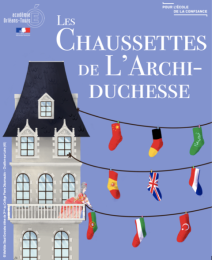 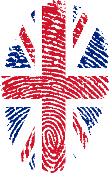 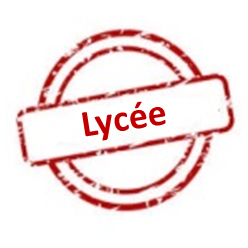 Concours « Les Chaussettes de l’Archiduchesse »
ANGLAIS
Évaluateur 1 – 4ème manche – Virelangue 1Nom de l’équipe : ………………………………………………………………………………………………….Nom de l’équipe : ………………………………………………………………………………………………….Nom de l’équipe : ………………………………………………………………………………………………….Nom de l’équipe : ………………………………………………………………………………………………….Nom de l’équipe : ………………………………………………………………………………………………….Nom de l’équipe : ………………………………………………………………………………………………….Willie’s really weary. Willie’s really weary. Willie’s really weary. Willie’s really weary. Phonologie.................. / 4Willie’s really weary. Willie’s really weary. Willie’s really weary. Willie’s really weary. Articulation des sons.................. / 4Willie’s really weary. Willie’s really weary. Willie’s really weary. Willie’s really weary. Traits prosodiques.................. / 4Nom de l’équipe : ………………………………………………………………………………………………….Nom de l’équipe : ………………………………………………………………………………………………….Nom de l’équipe : ………………………………………………………………………………………………….Nom de l’équipe : ………………………………………………………………………………………………….Nom de l’équipe : ………………………………………………………………………………………………….Nom de l’équipe : ………………………………………………………………………………………………….Willie’s really weary.Willie’s really weary.Willie’s really weary.Willie’s really weary.Phonologie.................. / 4Willie’s really weary.Willie’s really weary.Willie’s really weary.Willie’s really weary.Articulation des sons.................. / 4Willie’s really weary.Willie’s really weary.Willie’s really weary.Willie’s really weary.Traits prosodiques.................. / 4Nom de l’équipe : ………………………………………………………………………………………………….Nom de l’équipe : ………………………………………………………………………………………………….Nom de l’équipe : ………………………………………………………………………………………………….Nom de l’équipe : ………………………………………………………………………………………………….Nom de l’équipe : ………………………………………………………………………………………………….Nom de l’équipe : ………………………………………………………………………………………………….Willie’s really weary.Willie’s really weary.Willie’s really weary.Willie’s really weary.Phonologie.................. / 4Willie’s really weary.Willie’s really weary.Willie’s really weary.Willie’s really weary.Articulation des sons.................. / 4Willie’s really weary.Willie’s really weary.Willie’s really weary.Willie’s really weary.Traits prosodiques.................. / 4Nom de l’équipe : ………………………………………………………………………………………………….Nom de l’équipe : ………………………………………………………………………………………………….Nom de l’équipe : ………………………………………………………………………………………………….Nom de l’équipe : ………………………………………………………………………………………………….Nom de l’équipe : ………………………………………………………………………………………………….Nom de l’équipe : ………………………………………………………………………………………………….Willie’s really weary.Willie’s really weary.Willie’s really weary.Willie’s really weary.Phonologie.................. / 4Willie’s really weary.Willie’s really weary.Willie’s really weary.Willie’s really weary.Articulation des sons.................. / 4Willie’s really weary.Willie’s really weary.Willie’s really weary.Willie’s really weary.Traits prosodiques.................. / 4Nom de l’équipe : ………………………………………………………………………………………………….Nom de l’équipe : ………………………………………………………………………………………………….Nom de l’équipe : ………………………………………………………………………………………………….Nom de l’équipe : ………………………………………………………………………………………………….Nom de l’équipe : ………………………………………………………………………………………………….Nom de l’équipe : ………………………………………………………………………………………………….Willie’s really weary.Willie’s really weary.Willie’s really weary.Willie’s really weary.Phonologie.................. / 4Willie’s really weary.Willie’s really weary.Willie’s really weary.Willie’s really weary.Articulation des sons.................. / 4Willie’s really weary.Willie’s really weary.Willie’s really weary.Willie’s really weary.Traits prosodiques.................. / 4Nom de l’équipe : ………………………………………………………………………………………………….Nom de l’équipe : ………………………………………………………………………………………………….Nom de l’équipe : ………………………………………………………………………………………………….Nom de l’équipe : ………………………………………………………………………………………………….Nom de l’équipe : ………………………………………………………………………………………………….Nom de l’équipe : ………………………………………………………………………………………………….Willie’s really weary.Willie’s really weary.Willie’s really weary.Willie’s really weary.Phonologie.................. / 4Willie’s really weary.Willie’s really weary.Willie’s really weary.Willie’s really weary.Articulation des sons.................. / 4Willie’s really weary.Willie’s really weary.Willie’s really weary.Willie’s really weary.Traits prosodiques.................. / 4Nom de l’équipe : ………………………………………………………………………………………………….Nom de l’équipe : ………………………………………………………………………………………………….Nom de l’équipe : ………………………………………………………………………………………………….Nom de l’équipe : ………………………………………………………………………………………………….Nom de l’équipe : ………………………………………………………………………………………………….Nom de l’équipe : ………………………………………………………………………………………………….Willie’s really weary.Willie’s really weary.Willie’s really weary.Willie’s really weary.Phonologie.................. / 4Willie’s really weary.Willie’s really weary.Willie’s really weary.Willie’s really weary.Articulation des sons.................. / 4Willie’s really weary.Willie’s really weary.Willie’s really weary.Willie’s really weary.Traits prosodiques.................. / 4Concours « Les Chaussettes de l’Archiduchesse »
ANGLAIS
Évaluateur 2 – 4ème manche – Virelangue 1Concours « Les Chaussettes de l’Archiduchesse »
ANGLAIS
Évaluateur 2 – 4ème manche – Virelangue 1Concours « Les Chaussettes de l’Archiduchesse »
ANGLAIS
Évaluateur 2 – 4ème manche – Virelangue 1Nom de l’équipe : ………………………………………………………………………………………………….Nom de l’équipe : ………………………………………………………………………………………………….Nom de l’équipe : ………………………………………………………………………………………………….Nom de l’équipe : ………………………………………………………………………………………………….Nom de l’équipe : ………………………………………………………………………………………………….Nom de l’équipe : ………………………………………………………………………………………………….Willie’s really weary.Willie’s really weary.Willie’s really weary.Willie’s really weary.Aisance.................. / 4Willie’s really weary.Willie’s really weary.Willie’s really weary.Willie’s really weary.Volume.................. / 4Willie’s really weary.Willie’s really weary.Willie’s really weary.Willie’s really weary.Nom de l’équipe : ………………………………………………………………………………………………….Nom de l’équipe : ………………………………………………………………………………………………….Nom de l’équipe : ………………………………………………………………………………………………….Nom de l’équipe : ………………………………………………………………………………………………….Nom de l’équipe : ………………………………………………………………………………………………….Nom de l’équipe : ………………………………………………………………………………………………….Willie’s really weary.Willie’s really weary.Willie’s really weary.Willie’s really weary.Aisance.................. / 4Willie’s really weary.Willie’s really weary.Willie’s really weary.Willie’s really weary.Volume.................. / 4Willie’s really weary.Willie’s really weary.Willie’s really weary.Willie’s really weary.Nom de l’équipe : ………………………………………………………………………………………………….Nom de l’équipe : ………………………………………………………………………………………………….Nom de l’équipe : ………………………………………………………………………………………………….Nom de l’équipe : ………………………………………………………………………………………………….Nom de l’équipe : ………………………………………………………………………………………………….Nom de l’équipe : ………………………………………………………………………………………………….Willie’s really weary.Willie’s really weary.Willie’s really weary.Willie’s really weary.Aisance.................. / 4Willie’s really weary.Willie’s really weary.Willie’s really weary.Willie’s really weary.Volume.................. / 4Willie’s really weary.Willie’s really weary.Willie’s really weary.Willie’s really weary.Nom de l’équipe : ………………………………………………………………………………………………….Nom de l’équipe : ………………………………………………………………………………………………….Nom de l’équipe : ………………………………………………………………………………………………….Nom de l’équipe : ………………………………………………………………………………………………….Nom de l’équipe : ………………………………………………………………………………………………….Nom de l’équipe : ………………………………………………………………………………………………….Willie’s really weary.Willie’s really weary.Willie’s really weary.Willie’s really weary.Aisance.................. / 4Willie’s really weary.Willie’s really weary.Willie’s really weary.Willie’s really weary.Volume.................. / 4Willie’s really weary.Willie’s really weary.Willie’s really weary.Willie’s really weary.Nom de l’équipe : ………………………………………………………………………………………………….Nom de l’équipe : ………………………………………………………………………………………………….Nom de l’équipe : ………………………………………………………………………………………………….Nom de l’équipe : ………………………………………………………………………………………………….Nom de l’équipe : ………………………………………………………………………………………………….Nom de l’équipe : ………………………………………………………………………………………………….Willie’s really weary.Willie’s really weary.Willie’s really weary.Willie’s really weary.Aisance.................. / 4Willie’s really weary.Willie’s really weary.Willie’s really weary.Willie’s really weary.Volume.................. / 4Willie’s really weary.Willie’s really weary.Willie’s really weary.Willie’s really weary.Nom de l’équipe : ………………………………………………………………………………………………….Nom de l’équipe : ………………………………………………………………………………………………….Nom de l’équipe : ………………………………………………………………………………………………….Nom de l’équipe : ………………………………………………………………………………………………….Nom de l’équipe : ………………………………………………………………………………………………….Nom de l’équipe : ………………………………………………………………………………………………….Willie’s really weary.Willie’s really weary.Willie’s really weary.Willie’s really weary.Aisance.................. / 4Willie’s really weary.Willie’s really weary.Willie’s really weary.Willie’s really weary.Volume.................. / 4Willie’s really weary.Willie’s really weary.Willie’s really weary.Willie’s really weary.Nom de l’équipe : ………………………………………………………………………………………………….Nom de l’équipe : ………………………………………………………………………………………………….Nom de l’équipe : ………………………………………………………………………………………………….Nom de l’équipe : ………………………………………………………………………………………………….Nom de l’équipe : ………………………………………………………………………………………………….Nom de l’équipe : ………………………………………………………………………………………………….Willie’s really weary.Willie’s really weary.Willie’s really weary.Willie’s really weary.Aisance.................. / 4Willie’s really weary.Willie’s really weary.Willie’s really weary.Willie’s really weary.Volume.................. / 4Willie’s really weary.Willie’s really weary.Willie’s really weary.Willie’s really weary.Concours « Les Chaussettes de l’Archiduchesse »
ANGLAIS
Évaluateur 1 – 4ème manche – Virelangue 2Concours « Les Chaussettes de l’Archiduchesse »
ANGLAIS
Évaluateur 1 – 4ème manche – Virelangue 2Concours « Les Chaussettes de l’Archiduchesse »
ANGLAIS
Évaluateur 1 – 4ème manche – Virelangue 2Nom de l’équipe : ………………………………………………………………………………………………….Nom de l’équipe : ………………………………………………………………………………………………….Nom de l’équipe : ………………………………………………………………………………………………….Nom de l’équipe : ………………………………………………………………………………………………….Nom de l’équipe : ………………………………………………………………………………………………….Nom de l’équipe : ………………………………………………………………………………………………….Bobby Bippy bought a bat. Bobby Bippy bought a ball. With his bat Bob banged the ball, banged it bump against the wall but so boldly Bobby banged it that he burst his rubber ball.Bobby Bippy bought a bat. Bobby Bippy bought a ball. With his bat Bob banged the ball, banged it bump against the wall but so boldly Bobby banged it that he burst his rubber ball.Bobby Bippy bought a bat. Bobby Bippy bought a ball. With his bat Bob banged the ball, banged it bump against the wall but so boldly Bobby banged it that he burst his rubber ball.Bobby Bippy bought a bat. Bobby Bippy bought a ball. With his bat Bob banged the ball, banged it bump against the wall but so boldly Bobby banged it that he burst his rubber ball.Phonologie.................. / 4Bobby Bippy bought a bat. Bobby Bippy bought a ball. With his bat Bob banged the ball, banged it bump against the wall but so boldly Bobby banged it that he burst his rubber ball.Bobby Bippy bought a bat. Bobby Bippy bought a ball. With his bat Bob banged the ball, banged it bump against the wall but so boldly Bobby banged it that he burst his rubber ball.Bobby Bippy bought a bat. Bobby Bippy bought a ball. With his bat Bob banged the ball, banged it bump against the wall but so boldly Bobby banged it that he burst his rubber ball.Bobby Bippy bought a bat. Bobby Bippy bought a ball. With his bat Bob banged the ball, banged it bump against the wall but so boldly Bobby banged it that he burst his rubber ball.Articulation des sons.................. / 4Bobby Bippy bought a bat. Bobby Bippy bought a ball. With his bat Bob banged the ball, banged it bump against the wall but so boldly Bobby banged it that he burst his rubber ball.Bobby Bippy bought a bat. Bobby Bippy bought a ball. With his bat Bob banged the ball, banged it bump against the wall but so boldly Bobby banged it that he burst his rubber ball.Bobby Bippy bought a bat. Bobby Bippy bought a ball. With his bat Bob banged the ball, banged it bump against the wall but so boldly Bobby banged it that he burst his rubber ball.Bobby Bippy bought a bat. Bobby Bippy bought a ball. With his bat Bob banged the ball, banged it bump against the wall but so boldly Bobby banged it that he burst his rubber ball.Traits prosodiques.................. / 4Nom de l’équipe : ………………………………………………………………………………………………….Nom de l’équipe : ………………………………………………………………………………………………….Nom de l’équipe : ………………………………………………………………………………………………….Nom de l’équipe : ………………………………………………………………………………………………….Nom de l’équipe : ………………………………………………………………………………………………….Nom de l’équipe : ………………………………………………………………………………………………….Bobby Bippy bought a bat. Bobby Bippy bought a ball. With his bat Bob banged the ball, banged it bump against the wall but so boldly Bobby banged it that he burst his rubber ball.Bobby Bippy bought a bat. Bobby Bippy bought a ball. With his bat Bob banged the ball, banged it bump against the wall but so boldly Bobby banged it that he burst his rubber ball.Bobby Bippy bought a bat. Bobby Bippy bought a ball. With his bat Bob banged the ball, banged it bump against the wall but so boldly Bobby banged it that he burst his rubber ball.Bobby Bippy bought a bat. Bobby Bippy bought a ball. With his bat Bob banged the ball, banged it bump against the wall but so boldly Bobby banged it that he burst his rubber ball.Phonologie.................. / 4Bobby Bippy bought a bat. Bobby Bippy bought a ball. With his bat Bob banged the ball, banged it bump against the wall but so boldly Bobby banged it that he burst his rubber ball.Bobby Bippy bought a bat. Bobby Bippy bought a ball. With his bat Bob banged the ball, banged it bump against the wall but so boldly Bobby banged it that he burst his rubber ball.Bobby Bippy bought a bat. Bobby Bippy bought a ball. With his bat Bob banged the ball, banged it bump against the wall but so boldly Bobby banged it that he burst his rubber ball.Bobby Bippy bought a bat. Bobby Bippy bought a ball. With his bat Bob banged the ball, banged it bump against the wall but so boldly Bobby banged it that he burst his rubber ball.Articulation des sons.................. / 4Bobby Bippy bought a bat. Bobby Bippy bought a ball. With his bat Bob banged the ball, banged it bump against the wall but so boldly Bobby banged it that he burst his rubber ball.Bobby Bippy bought a bat. Bobby Bippy bought a ball. With his bat Bob banged the ball, banged it bump against the wall but so boldly Bobby banged it that he burst his rubber ball.Bobby Bippy bought a bat. Bobby Bippy bought a ball. With his bat Bob banged the ball, banged it bump against the wall but so boldly Bobby banged it that he burst his rubber ball.Bobby Bippy bought a bat. Bobby Bippy bought a ball. With his bat Bob banged the ball, banged it bump against the wall but so boldly Bobby banged it that he burst his rubber ball.Traits prosodiques.................. / 4Nom de l’équipe : ………………………………………………………………………………………………….Nom de l’équipe : ………………………………………………………………………………………………….Nom de l’équipe : ………………………………………………………………………………………………….Nom de l’équipe : ………………………………………………………………………………………………….Nom de l’équipe : ………………………………………………………………………………………………….Nom de l’équipe : ………………………………………………………………………………………………….Bobby Bippy bought a bat. Bobby Bippy bought a ball. With his bat Bob banged the ball, banged it bump against the wall but so boldly Bobby banged it that he burst his rubber ball.Bobby Bippy bought a bat. Bobby Bippy bought a ball. With his bat Bob banged the ball, banged it bump against the wall but so boldly Bobby banged it that he burst his rubber ball.Bobby Bippy bought a bat. Bobby Bippy bought a ball. With his bat Bob banged the ball, banged it bump against the wall but so boldly Bobby banged it that he burst his rubber ball.Bobby Bippy bought a bat. Bobby Bippy bought a ball. With his bat Bob banged the ball, banged it bump against the wall but so boldly Bobby banged it that he burst his rubber ball.Phonologie.................. / 4Bobby Bippy bought a bat. Bobby Bippy bought a ball. With his bat Bob banged the ball, banged it bump against the wall but so boldly Bobby banged it that he burst his rubber ball.Bobby Bippy bought a bat. Bobby Bippy bought a ball. With his bat Bob banged the ball, banged it bump against the wall but so boldly Bobby banged it that he burst his rubber ball.Bobby Bippy bought a bat. Bobby Bippy bought a ball. With his bat Bob banged the ball, banged it bump against the wall but so boldly Bobby banged it that he burst his rubber ball.Bobby Bippy bought a bat. Bobby Bippy bought a ball. With his bat Bob banged the ball, banged it bump against the wall but so boldly Bobby banged it that he burst his rubber ball.Articulation des sons.................. / 4Bobby Bippy bought a bat. Bobby Bippy bought a ball. With his bat Bob banged the ball, banged it bump against the wall but so boldly Bobby banged it that he burst his rubber ball.Bobby Bippy bought a bat. Bobby Bippy bought a ball. With his bat Bob banged the ball, banged it bump against the wall but so boldly Bobby banged it that he burst his rubber ball.Bobby Bippy bought a bat. Bobby Bippy bought a ball. With his bat Bob banged the ball, banged it bump against the wall but so boldly Bobby banged it that he burst his rubber ball.Bobby Bippy bought a bat. Bobby Bippy bought a ball. With his bat Bob banged the ball, banged it bump against the wall but so boldly Bobby banged it that he burst his rubber ball.Traits prosodiques.................. / 4Nom de l’équipe : ………………………………………………………………………………………………….Nom de l’équipe : ………………………………………………………………………………………………….Nom de l’équipe : ………………………………………………………………………………………………….Nom de l’équipe : ………………………………………………………………………………………………….Nom de l’équipe : ………………………………………………………………………………………………….Nom de l’équipe : ………………………………………………………………………………………………….Bobby Bippy bought a bat. Bobby Bippy bought a ball. With his bat Bob banged the ball, banged it bump against the wall but so boldly Bobby banged it that he burst his rubber ball.Bobby Bippy bought a bat. Bobby Bippy bought a ball. With his bat Bob banged the ball, banged it bump against the wall but so boldly Bobby banged it that he burst his rubber ball.Bobby Bippy bought a bat. Bobby Bippy bought a ball. With his bat Bob banged the ball, banged it bump against the wall but so boldly Bobby banged it that he burst his rubber ball.Bobby Bippy bought a bat. Bobby Bippy bought a ball. With his bat Bob banged the ball, banged it bump against the wall but so boldly Bobby banged it that he burst his rubber ball.Phonologie.................. / 4Bobby Bippy bought a bat. Bobby Bippy bought a ball. With his bat Bob banged the ball, banged it bump against the wall but so boldly Bobby banged it that he burst his rubber ball.Bobby Bippy bought a bat. Bobby Bippy bought a ball. With his bat Bob banged the ball, banged it bump against the wall but so boldly Bobby banged it that he burst his rubber ball.Bobby Bippy bought a bat. Bobby Bippy bought a ball. With his bat Bob banged the ball, banged it bump against the wall but so boldly Bobby banged it that he burst his rubber ball.Bobby Bippy bought a bat. Bobby Bippy bought a ball. With his bat Bob banged the ball, banged it bump against the wall but so boldly Bobby banged it that he burst his rubber ball.Articulation des sons.................. / 4Bobby Bippy bought a bat. Bobby Bippy bought a ball. With his bat Bob banged the ball, banged it bump against the wall but so boldly Bobby banged it that he burst his rubber ball.Bobby Bippy bought a bat. Bobby Bippy bought a ball. With his bat Bob banged the ball, banged it bump against the wall but so boldly Bobby banged it that he burst his rubber ball.Bobby Bippy bought a bat. Bobby Bippy bought a ball. With his bat Bob banged the ball, banged it bump against the wall but so boldly Bobby banged it that he burst his rubber ball.Bobby Bippy bought a bat. Bobby Bippy bought a ball. With his bat Bob banged the ball, banged it bump against the wall but so boldly Bobby banged it that he burst his rubber ball.Traits prosodiques.................. / 4Nom de l’équipe : ………………………………………………………………………………………………….Nom de l’équipe : ………………………………………………………………………………………………….Nom de l’équipe : ………………………………………………………………………………………………….Nom de l’équipe : ………………………………………………………………………………………………….Nom de l’équipe : ………………………………………………………………………………………………….Nom de l’équipe : ………………………………………………………………………………………………….Bobby Bippy bought a bat. Bobby Bippy bought a ball. With his bat Bob banged the ball, banged it bump against the wall but so boldly Bobby banged it that he burst his rubber ball.Bobby Bippy bought a bat. Bobby Bippy bought a ball. With his bat Bob banged the ball, banged it bump against the wall but so boldly Bobby banged it that he burst his rubber ball.Bobby Bippy bought a bat. Bobby Bippy bought a ball. With his bat Bob banged the ball, banged it bump against the wall but so boldly Bobby banged it that he burst his rubber ball.Bobby Bippy bought a bat. Bobby Bippy bought a ball. With his bat Bob banged the ball, banged it bump against the wall but so boldly Bobby banged it that he burst his rubber ball.Phonologie.................. / 4Bobby Bippy bought a bat. Bobby Bippy bought a ball. With his bat Bob banged the ball, banged it bump against the wall but so boldly Bobby banged it that he burst his rubber ball.Bobby Bippy bought a bat. Bobby Bippy bought a ball. With his bat Bob banged the ball, banged it bump against the wall but so boldly Bobby banged it that he burst his rubber ball.Bobby Bippy bought a bat. Bobby Bippy bought a ball. With his bat Bob banged the ball, banged it bump against the wall but so boldly Bobby banged it that he burst his rubber ball.Bobby Bippy bought a bat. Bobby Bippy bought a ball. With his bat Bob banged the ball, banged it bump against the wall but so boldly Bobby banged it that he burst his rubber ball.Articulation des sons.................. / 4Bobby Bippy bought a bat. Bobby Bippy bought a ball. With his bat Bob banged the ball, banged it bump against the wall but so boldly Bobby banged it that he burst his rubber ball.Bobby Bippy bought a bat. Bobby Bippy bought a ball. With his bat Bob banged the ball, banged it bump against the wall but so boldly Bobby banged it that he burst his rubber ball.Bobby Bippy bought a bat. Bobby Bippy bought a ball. With his bat Bob banged the ball, banged it bump against the wall but so boldly Bobby banged it that he burst his rubber ball.Bobby Bippy bought a bat. Bobby Bippy bought a ball. With his bat Bob banged the ball, banged it bump against the wall but so boldly Bobby banged it that he burst his rubber ball.Traits prosodiques.................. / 4Nom de l’équipe : ………………………………………………………………………………………………….Nom de l’équipe : ………………………………………………………………………………………………….Nom de l’équipe : ………………………………………………………………………………………………….Nom de l’équipe : ………………………………………………………………………………………………….Nom de l’équipe : ………………………………………………………………………………………………….Nom de l’équipe : ………………………………………………………………………………………………….Bobby Bippy bought a bat. Bobby Bippy bought a ball. With his bat Bob banged the ball, banged it bump against the wall but so boldly Bobby banged it that he burst his rubber ball.Bobby Bippy bought a bat. Bobby Bippy bought a ball. With his bat Bob banged the ball, banged it bump against the wall but so boldly Bobby banged it that he burst his rubber ball.Bobby Bippy bought a bat. Bobby Bippy bought a ball. With his bat Bob banged the ball, banged it bump against the wall but so boldly Bobby banged it that he burst his rubber ball.Bobby Bippy bought a bat. Bobby Bippy bought a ball. With his bat Bob banged the ball, banged it bump against the wall but so boldly Bobby banged it that he burst his rubber ball.Phonologie.................. / 4Bobby Bippy bought a bat. Bobby Bippy bought a ball. With his bat Bob banged the ball, banged it bump against the wall but so boldly Bobby banged it that he burst his rubber ball.Bobby Bippy bought a bat. Bobby Bippy bought a ball. With his bat Bob banged the ball, banged it bump against the wall but so boldly Bobby banged it that he burst his rubber ball.Bobby Bippy bought a bat. Bobby Bippy bought a ball. With his bat Bob banged the ball, banged it bump against the wall but so boldly Bobby banged it that he burst his rubber ball.Bobby Bippy bought a bat. Bobby Bippy bought a ball. With his bat Bob banged the ball, banged it bump against the wall but so boldly Bobby banged it that he burst his rubber ball.Articulation des sons.................. / 4Bobby Bippy bought a bat. Bobby Bippy bought a ball. With his bat Bob banged the ball, banged it bump against the wall but so boldly Bobby banged it that he burst his rubber ball.Bobby Bippy bought a bat. Bobby Bippy bought a ball. With his bat Bob banged the ball, banged it bump against the wall but so boldly Bobby banged it that he burst his rubber ball.Bobby Bippy bought a bat. Bobby Bippy bought a ball. With his bat Bob banged the ball, banged it bump against the wall but so boldly Bobby banged it that he burst his rubber ball.Bobby Bippy bought a bat. Bobby Bippy bought a ball. With his bat Bob banged the ball, banged it bump against the wall but so boldly Bobby banged it that he burst his rubber ball.Traits prosodiques.................. / 4Nom de l’équipe : ………………………………………………………………………………………………….Nom de l’équipe : ………………………………………………………………………………………………….Nom de l’équipe : ………………………………………………………………………………………………….Nom de l’équipe : ………………………………………………………………………………………………….Nom de l’équipe : ………………………………………………………………………………………………….Nom de l’équipe : ………………………………………………………………………………………………….Bobby Bippy bought a bat. Bobby Bippy bought a ball. With his bat Bob banged the ball, banged it bump against the wall but so boldly Bobby banged it that he burst his rubber ball.Bobby Bippy bought a bat. Bobby Bippy bought a ball. With his bat Bob banged the ball, banged it bump against the wall but so boldly Bobby banged it that he burst his rubber ball.Bobby Bippy bought a bat. Bobby Bippy bought a ball. With his bat Bob banged the ball, banged it bump against the wall but so boldly Bobby banged it that he burst his rubber ball.Bobby Bippy bought a bat. Bobby Bippy bought a ball. With his bat Bob banged the ball, banged it bump against the wall but so boldly Bobby banged it that he burst his rubber ball.Phonologie.................. / 4Bobby Bippy bought a bat. Bobby Bippy bought a ball. With his bat Bob banged the ball, banged it bump against the wall but so boldly Bobby banged it that he burst his rubber ball.Bobby Bippy bought a bat. Bobby Bippy bought a ball. With his bat Bob banged the ball, banged it bump against the wall but so boldly Bobby banged it that he burst his rubber ball.Bobby Bippy bought a bat. Bobby Bippy bought a ball. With his bat Bob banged the ball, banged it bump against the wall but so boldly Bobby banged it that he burst his rubber ball.Bobby Bippy bought a bat. Bobby Bippy bought a ball. With his bat Bob banged the ball, banged it bump against the wall but so boldly Bobby banged it that he burst his rubber ball.Articulation des sons.................. / 4Bobby Bippy bought a bat. Bobby Bippy bought a ball. With his bat Bob banged the ball, banged it bump against the wall but so boldly Bobby banged it that he burst his rubber ball.Bobby Bippy bought a bat. Bobby Bippy bought a ball. With his bat Bob banged the ball, banged it bump against the wall but so boldly Bobby banged it that he burst his rubber ball.Bobby Bippy bought a bat. Bobby Bippy bought a ball. With his bat Bob banged the ball, banged it bump against the wall but so boldly Bobby banged it that he burst his rubber ball.Bobby Bippy bought a bat. Bobby Bippy bought a ball. With his bat Bob banged the ball, banged it bump against the wall but so boldly Bobby banged it that he burst his rubber ball.Traits prosodiques.................. / 4Concours « Les Chaussettes de l’Archiduchesse »
ANGLAIS
Évaluateur 2 – 4ème manche – Virelangue 2Concours « Les Chaussettes de l’Archiduchesse »
ANGLAIS
Évaluateur 2 – 4ème manche – Virelangue 2Concours « Les Chaussettes de l’Archiduchesse »
ANGLAIS
Évaluateur 2 – 4ème manche – Virelangue 2Nom de l’équipe : ………………………………………………………………………………………………….Nom de l’équipe : ………………………………………………………………………………………………….Nom de l’équipe : ………………………………………………………………………………………………….Nom de l’équipe : ………………………………………………………………………………………………….Nom de l’équipe : ………………………………………………………………………………………………….Nom de l’équipe : ………………………………………………………………………………………………….Bobby Bippy bought a bat. Bobby Bippy bought a ball. With his bat Bob banged the ball, banged it bump against the wall but so boldly Bobby banged it that he burst his rubber ball.Bobby Bippy bought a bat. Bobby Bippy bought a ball. With his bat Bob banged the ball, banged it bump against the wall but so boldly Bobby banged it that he burst his rubber ball.Bobby Bippy bought a bat. Bobby Bippy bought a ball. With his bat Bob banged the ball, banged it bump against the wall but so boldly Bobby banged it that he burst his rubber ball.Bobby Bippy bought a bat. Bobby Bippy bought a ball. With his bat Bob banged the ball, banged it bump against the wall but so boldly Bobby banged it that he burst his rubber ball.Aisance.................. / 4Bobby Bippy bought a bat. Bobby Bippy bought a ball. With his bat Bob banged the ball, banged it bump against the wall but so boldly Bobby banged it that he burst his rubber ball.Bobby Bippy bought a bat. Bobby Bippy bought a ball. With his bat Bob banged the ball, banged it bump against the wall but so boldly Bobby banged it that he burst his rubber ball.Bobby Bippy bought a bat. Bobby Bippy bought a ball. With his bat Bob banged the ball, banged it bump against the wall but so boldly Bobby banged it that he burst his rubber ball.Bobby Bippy bought a bat. Bobby Bippy bought a ball. With his bat Bob banged the ball, banged it bump against the wall but so boldly Bobby banged it that he burst his rubber ball.Volume.................. / 4Bobby Bippy bought a bat. Bobby Bippy bought a ball. With his bat Bob banged the ball, banged it bump against the wall but so boldly Bobby banged it that he burst his rubber ball.Bobby Bippy bought a bat. Bobby Bippy bought a ball. With his bat Bob banged the ball, banged it bump against the wall but so boldly Bobby banged it that he burst his rubber ball.Bobby Bippy bought a bat. Bobby Bippy bought a ball. With his bat Bob banged the ball, banged it bump against the wall but so boldly Bobby banged it that he burst his rubber ball.Bobby Bippy bought a bat. Bobby Bippy bought a ball. With his bat Bob banged the ball, banged it bump against the wall but so boldly Bobby banged it that he burst his rubber ball.Nom de l’équipe : ………………………………………………………………………………………………….Nom de l’équipe : ………………………………………………………………………………………………….Nom de l’équipe : ………………………………………………………………………………………………….Nom de l’équipe : ………………………………………………………………………………………………….Nom de l’équipe : ………………………………………………………………………………………………….Nom de l’équipe : ………………………………………………………………………………………………….Bobby Bippy bought a bat. Bobby Bippy bought a ball. With his bat Bob banged the ball, banged it bump against the wall but so boldly Bobby banged it that he burst his rubber ball.Bobby Bippy bought a bat. Bobby Bippy bought a ball. With his bat Bob banged the ball, banged it bump against the wall but so boldly Bobby banged it that he burst his rubber ball.Bobby Bippy bought a bat. Bobby Bippy bought a ball. With his bat Bob banged the ball, banged it bump against the wall but so boldly Bobby banged it that he burst his rubber ball.Bobby Bippy bought a bat. Bobby Bippy bought a ball. With his bat Bob banged the ball, banged it bump against the wall but so boldly Bobby banged it that he burst his rubber ball.Aisance.................. / 4Bobby Bippy bought a bat. Bobby Bippy bought a ball. With his bat Bob banged the ball, banged it bump against the wall but so boldly Bobby banged it that he burst his rubber ball.Bobby Bippy bought a bat. Bobby Bippy bought a ball. With his bat Bob banged the ball, banged it bump against the wall but so boldly Bobby banged it that he burst his rubber ball.Bobby Bippy bought a bat. Bobby Bippy bought a ball. With his bat Bob banged the ball, banged it bump against the wall but so boldly Bobby banged it that he burst his rubber ball.Bobby Bippy bought a bat. Bobby Bippy bought a ball. With his bat Bob banged the ball, banged it bump against the wall but so boldly Bobby banged it that he burst his rubber ball.Volume.................. / 4Bobby Bippy bought a bat. Bobby Bippy bought a ball. With his bat Bob banged the ball, banged it bump against the wall but so boldly Bobby banged it that he burst his rubber ball.Bobby Bippy bought a bat. Bobby Bippy bought a ball. With his bat Bob banged the ball, banged it bump against the wall but so boldly Bobby banged it that he burst his rubber ball.Bobby Bippy bought a bat. Bobby Bippy bought a ball. With his bat Bob banged the ball, banged it bump against the wall but so boldly Bobby banged it that he burst his rubber ball.Bobby Bippy bought a bat. Bobby Bippy bought a ball. With his bat Bob banged the ball, banged it bump against the wall but so boldly Bobby banged it that he burst his rubber ball.Nom de l’équipe : ………………………………………………………………………………………………….Nom de l’équipe : ………………………………………………………………………………………………….Nom de l’équipe : ………………………………………………………………………………………………….Nom de l’équipe : ………………………………………………………………………………………………….Nom de l’équipe : ………………………………………………………………………………………………….Nom de l’équipe : ………………………………………………………………………………………………….Bobby Bippy bought a bat. Bobby Bippy bought a ball. With his bat Bob banged the ball, banged it bump against the wall but so boldly Bobby banged it that he burst his rubber ball.Bobby Bippy bought a bat. Bobby Bippy bought a ball. With his bat Bob banged the ball, banged it bump against the wall but so boldly Bobby banged it that he burst his rubber ball.Bobby Bippy bought a bat. Bobby Bippy bought a ball. With his bat Bob banged the ball, banged it bump against the wall but so boldly Bobby banged it that he burst his rubber ball.Bobby Bippy bought a bat. Bobby Bippy bought a ball. With his bat Bob banged the ball, banged it bump against the wall but so boldly Bobby banged it that he burst his rubber ball.Aisance.................. / 4Bobby Bippy bought a bat. Bobby Bippy bought a ball. With his bat Bob banged the ball, banged it bump against the wall but so boldly Bobby banged it that he burst his rubber ball.Bobby Bippy bought a bat. Bobby Bippy bought a ball. With his bat Bob banged the ball, banged it bump against the wall but so boldly Bobby banged it that he burst his rubber ball.Bobby Bippy bought a bat. Bobby Bippy bought a ball. With his bat Bob banged the ball, banged it bump against the wall but so boldly Bobby banged it that he burst his rubber ball.Bobby Bippy bought a bat. Bobby Bippy bought a ball. With his bat Bob banged the ball, banged it bump against the wall but so boldly Bobby banged it that he burst his rubber ball.Volume.................. / 4Bobby Bippy bought a bat. Bobby Bippy bought a ball. With his bat Bob banged the ball, banged it bump against the wall but so boldly Bobby banged it that he burst his rubber ball.Bobby Bippy bought a bat. Bobby Bippy bought a ball. With his bat Bob banged the ball, banged it bump against the wall but so boldly Bobby banged it that he burst his rubber ball.Bobby Bippy bought a bat. Bobby Bippy bought a ball. With his bat Bob banged the ball, banged it bump against the wall but so boldly Bobby banged it that he burst his rubber ball.Bobby Bippy bought a bat. Bobby Bippy bought a ball. With his bat Bob banged the ball, banged it bump against the wall but so boldly Bobby banged it that he burst his rubber ball.Nom de l’équipe : ………………………………………………………………………………………………….Nom de l’équipe : ………………………………………………………………………………………………….Nom de l’équipe : ………………………………………………………………………………………………….Nom de l’équipe : ………………………………………………………………………………………………….Nom de l’équipe : ………………………………………………………………………………………………….Nom de l’équipe : ………………………………………………………………………………………………….Bobby Bippy bought a bat. Bobby Bippy bought a ball. With his bat Bob banged the ball, banged it bump against the wall but so boldly Bobby banged it that he burst his rubber ball.Bobby Bippy bought a bat. Bobby Bippy bought a ball. With his bat Bob banged the ball, banged it bump against the wall but so boldly Bobby banged it that he burst his rubber ball.Bobby Bippy bought a bat. Bobby Bippy bought a ball. With his bat Bob banged the ball, banged it bump against the wall but so boldly Bobby banged it that he burst his rubber ball.Bobby Bippy bought a bat. Bobby Bippy bought a ball. With his bat Bob banged the ball, banged it bump against the wall but so boldly Bobby banged it that he burst his rubber ball.Aisance.................. / 4Bobby Bippy bought a bat. Bobby Bippy bought a ball. With his bat Bob banged the ball, banged it bump against the wall but so boldly Bobby banged it that he burst his rubber ball.Bobby Bippy bought a bat. Bobby Bippy bought a ball. With his bat Bob banged the ball, banged it bump against the wall but so boldly Bobby banged it that he burst his rubber ball.Bobby Bippy bought a bat. Bobby Bippy bought a ball. With his bat Bob banged the ball, banged it bump against the wall but so boldly Bobby banged it that he burst his rubber ball.Bobby Bippy bought a bat. Bobby Bippy bought a ball. With his bat Bob banged the ball, banged it bump against the wall but so boldly Bobby banged it that he burst his rubber ball.Volume.................. / 4Bobby Bippy bought a bat. Bobby Bippy bought a ball. With his bat Bob banged the ball, banged it bump against the wall but so boldly Bobby banged it that he burst his rubber ball.Bobby Bippy bought a bat. Bobby Bippy bought a ball. With his bat Bob banged the ball, banged it bump against the wall but so boldly Bobby banged it that he burst his rubber ball.Bobby Bippy bought a bat. Bobby Bippy bought a ball. With his bat Bob banged the ball, banged it bump against the wall but so boldly Bobby banged it that he burst his rubber ball.Bobby Bippy bought a bat. Bobby Bippy bought a ball. With his bat Bob banged the ball, banged it bump against the wall but so boldly Bobby banged it that he burst his rubber ball.Nom de l’équipe : ………………………………………………………………………………………………….Nom de l’équipe : ………………………………………………………………………………………………….Nom de l’équipe : ………………………………………………………………………………………………….Nom de l’équipe : ………………………………………………………………………………………………….Nom de l’équipe : ………………………………………………………………………………………………….Nom de l’équipe : ………………………………………………………………………………………………….Bobby Bippy bought a bat. Bobby Bippy bought a ball. With his bat Bob banged the ball, banged it bump against the wall but so boldly Bobby banged it that he burst his rubber ball.Bobby Bippy bought a bat. Bobby Bippy bought a ball. With his bat Bob banged the ball, banged it bump against the wall but so boldly Bobby banged it that he burst his rubber ball.Bobby Bippy bought a bat. Bobby Bippy bought a ball. With his bat Bob banged the ball, banged it bump against the wall but so boldly Bobby banged it that he burst his rubber ball.Bobby Bippy bought a bat. Bobby Bippy bought a ball. With his bat Bob banged the ball, banged it bump against the wall but so boldly Bobby banged it that he burst his rubber ball.Aisance.................. / 4Bobby Bippy bought a bat. Bobby Bippy bought a ball. With his bat Bob banged the ball, banged it bump against the wall but so boldly Bobby banged it that he burst his rubber ball.Bobby Bippy bought a bat. Bobby Bippy bought a ball. With his bat Bob banged the ball, banged it bump against the wall but so boldly Bobby banged it that he burst his rubber ball.Bobby Bippy bought a bat. Bobby Bippy bought a ball. With his bat Bob banged the ball, banged it bump against the wall but so boldly Bobby banged it that he burst his rubber ball.Bobby Bippy bought a bat. Bobby Bippy bought a ball. With his bat Bob banged the ball, banged it bump against the wall but so boldly Bobby banged it that he burst his rubber ball.Volume.................. / 4Bobby Bippy bought a bat. Bobby Bippy bought a ball. With his bat Bob banged the ball, banged it bump against the wall but so boldly Bobby banged it that he burst his rubber ball.Bobby Bippy bought a bat. Bobby Bippy bought a ball. With his bat Bob banged the ball, banged it bump against the wall but so boldly Bobby banged it that he burst his rubber ball.Bobby Bippy bought a bat. Bobby Bippy bought a ball. With his bat Bob banged the ball, banged it bump against the wall but so boldly Bobby banged it that he burst his rubber ball.Bobby Bippy bought a bat. Bobby Bippy bought a ball. With his bat Bob banged the ball, banged it bump against the wall but so boldly Bobby banged it that he burst his rubber ball.Nom de l’équipe : ………………………………………………………………………………………………….Nom de l’équipe : ………………………………………………………………………………………………….Nom de l’équipe : ………………………………………………………………………………………………….Nom de l’équipe : ………………………………………………………………………………………………….Nom de l’équipe : ………………………………………………………………………………………………….Nom de l’équipe : ………………………………………………………………………………………………….Bobby Bippy bought a bat. Bobby Bippy bought a ball. With his bat Bob banged the ball, banged it bump against the wall but so boldly Bobby banged it that he burst his rubber ball.Bobby Bippy bought a bat. Bobby Bippy bought a ball. With his bat Bob banged the ball, banged it bump against the wall but so boldly Bobby banged it that he burst his rubber ball.Bobby Bippy bought a bat. Bobby Bippy bought a ball. With his bat Bob banged the ball, banged it bump against the wall but so boldly Bobby banged it that he burst his rubber ball.Bobby Bippy bought a bat. Bobby Bippy bought a ball. With his bat Bob banged the ball, banged it bump against the wall but so boldly Bobby banged it that he burst his rubber ball.Aisance.................. / 4Bobby Bippy bought a bat. Bobby Bippy bought a ball. With his bat Bob banged the ball, banged it bump against the wall but so boldly Bobby banged it that he burst his rubber ball.Bobby Bippy bought a bat. Bobby Bippy bought a ball. With his bat Bob banged the ball, banged it bump against the wall but so boldly Bobby banged it that he burst his rubber ball.Bobby Bippy bought a bat. Bobby Bippy bought a ball. With his bat Bob banged the ball, banged it bump against the wall but so boldly Bobby banged it that he burst his rubber ball.Bobby Bippy bought a bat. Bobby Bippy bought a ball. With his bat Bob banged the ball, banged it bump against the wall but so boldly Bobby banged it that he burst his rubber ball.Volume.................. / 4Bobby Bippy bought a bat. Bobby Bippy bought a ball. With his bat Bob banged the ball, banged it bump against the wall but so boldly Bobby banged it that he burst his rubber ball.Bobby Bippy bought a bat. Bobby Bippy bought a ball. With his bat Bob banged the ball, banged it bump against the wall but so boldly Bobby banged it that he burst his rubber ball.Bobby Bippy bought a bat. Bobby Bippy bought a ball. With his bat Bob banged the ball, banged it bump against the wall but so boldly Bobby banged it that he burst his rubber ball.Bobby Bippy bought a bat. Bobby Bippy bought a ball. With his bat Bob banged the ball, banged it bump against the wall but so boldly Bobby banged it that he burst his rubber ball.Nom de l’équipe : ………………………………………………………………………………………………….Nom de l’équipe : ………………………………………………………………………………………………….Nom de l’équipe : ………………………………………………………………………………………………….Nom de l’équipe : ………………………………………………………………………………………………….Nom de l’équipe : ………………………………………………………………………………………………….Nom de l’équipe : ………………………………………………………………………………………………….Bobby Bippy bought a bat. Bobby Bippy bought a ball. With his bat Bob banged the ball, banged it bump against the wall but so boldly Bobby banged it that he burst his rubber ball.Bobby Bippy bought a bat. Bobby Bippy bought a ball. With his bat Bob banged the ball, banged it bump against the wall but so boldly Bobby banged it that he burst his rubber ball.Bobby Bippy bought a bat. Bobby Bippy bought a ball. With his bat Bob banged the ball, banged it bump against the wall but so boldly Bobby banged it that he burst his rubber ball.Bobby Bippy bought a bat. Bobby Bippy bought a ball. With his bat Bob banged the ball, banged it bump against the wall but so boldly Bobby banged it that he burst his rubber ball.Aisance.................. / 4Bobby Bippy bought a bat. Bobby Bippy bought a ball. With his bat Bob banged the ball, banged it bump against the wall but so boldly Bobby banged it that he burst his rubber ball.Bobby Bippy bought a bat. Bobby Bippy bought a ball. With his bat Bob banged the ball, banged it bump against the wall but so boldly Bobby banged it that he burst his rubber ball.Bobby Bippy bought a bat. Bobby Bippy bought a ball. With his bat Bob banged the ball, banged it bump against the wall but so boldly Bobby banged it that he burst his rubber ball.Bobby Bippy bought a bat. Bobby Bippy bought a ball. With his bat Bob banged the ball, banged it bump against the wall but so boldly Bobby banged it that he burst his rubber ball.Volume.................. / 4Bobby Bippy bought a bat. Bobby Bippy bought a ball. With his bat Bob banged the ball, banged it bump against the wall but so boldly Bobby banged it that he burst his rubber ball.Bobby Bippy bought a bat. Bobby Bippy bought a ball. With his bat Bob banged the ball, banged it bump against the wall but so boldly Bobby banged it that he burst his rubber ball.Bobby Bippy bought a bat. Bobby Bippy bought a ball. With his bat Bob banged the ball, banged it bump against the wall but so boldly Bobby banged it that he burst his rubber ball.Bobby Bippy bought a bat. Bobby Bippy bought a ball. With his bat Bob banged the ball, banged it bump against the wall but so boldly Bobby banged it that he burst his rubber ball.Concours « Les Chaussettes de l’Archiduchesse »
ANGLAIS
Évaluateur 1 – 4ème manche – Virelangue 3Concours « Les Chaussettes de l’Archiduchesse »
ANGLAIS
Évaluateur 1 – 4ème manche – Virelangue 3Concours « Les Chaussettes de l’Archiduchesse »
ANGLAIS
Évaluateur 1 – 4ème manche – Virelangue 3Nom de l’équipe : ………………………………………………………………………………………………….Nom de l’équipe : ………………………………………………………………………………………………….Nom de l’équipe : ………………………………………………………………………………………………….Nom de l’équipe : ………………………………………………………………………………………………….Nom de l’équipe : ………………………………………………………………………………………………….Nom de l’équipe : ………………………………………………………………………………………………….How many berries could a bare berry carry, if a bare berry could carry berries? Well they can't carry berries (which could make you very wary) but a bare berry carried is more scary!How many berries could a bare berry carry, if a bare berry could carry berries? Well they can't carry berries (which could make you very wary) but a bare berry carried is more scary!How many berries could a bare berry carry, if a bare berry could carry berries? Well they can't carry berries (which could make you very wary) but a bare berry carried is more scary!How many berries could a bare berry carry, if a bare berry could carry berries? Well they can't carry berries (which could make you very wary) but a bare berry carried is more scary!Phonologie.................. / 4How many berries could a bare berry carry, if a bare berry could carry berries? Well they can't carry berries (which could make you very wary) but a bare berry carried is more scary!How many berries could a bare berry carry, if a bare berry could carry berries? Well they can't carry berries (which could make you very wary) but a bare berry carried is more scary!How many berries could a bare berry carry, if a bare berry could carry berries? Well they can't carry berries (which could make you very wary) but a bare berry carried is more scary!How many berries could a bare berry carry, if a bare berry could carry berries? Well they can't carry berries (which could make you very wary) but a bare berry carried is more scary!Articulation des sons.................. / 4How many berries could a bare berry carry, if a bare berry could carry berries? Well they can't carry berries (which could make you very wary) but a bare berry carried is more scary!How many berries could a bare berry carry, if a bare berry could carry berries? Well they can't carry berries (which could make you very wary) but a bare berry carried is more scary!How many berries could a bare berry carry, if a bare berry could carry berries? Well they can't carry berries (which could make you very wary) but a bare berry carried is more scary!How many berries could a bare berry carry, if a bare berry could carry berries? Well they can't carry berries (which could make you very wary) but a bare berry carried is more scary!Traits prosodiques.................. / 4Nom de l’équipe : ………………………………………………………………………………………………….Nom de l’équipe : ………………………………………………………………………………………………….Nom de l’équipe : ………………………………………………………………………………………………….Nom de l’équipe : ………………………………………………………………………………………………….Nom de l’équipe : ………………………………………………………………………………………………….Nom de l’équipe : ………………………………………………………………………………………………….How many berries could a bare berry carry, if a bare berry could carry berries? Well they can't carry berries (which could make you very wary) but a bare berry carried is more scary!How many berries could a bare berry carry, if a bare berry could carry berries? Well they can't carry berries (which could make you very wary) but a bare berry carried is more scary!How many berries could a bare berry carry, if a bare berry could carry berries? Well they can't carry berries (which could make you very wary) but a bare berry carried is more scary!How many berries could a bare berry carry, if a bare berry could carry berries? Well they can't carry berries (which could make you very wary) but a bare berry carried is more scary!Phonologie.................. / 4How many berries could a bare berry carry, if a bare berry could carry berries? Well they can't carry berries (which could make you very wary) but a bare berry carried is more scary!How many berries could a bare berry carry, if a bare berry could carry berries? Well they can't carry berries (which could make you very wary) but a bare berry carried is more scary!How many berries could a bare berry carry, if a bare berry could carry berries? Well they can't carry berries (which could make you very wary) but a bare berry carried is more scary!How many berries could a bare berry carry, if a bare berry could carry berries? Well they can't carry berries (which could make you very wary) but a bare berry carried is more scary!Articulation des sons.................. / 4How many berries could a bare berry carry, if a bare berry could carry berries? Well they can't carry berries (which could make you very wary) but a bare berry carried is more scary!How many berries could a bare berry carry, if a bare berry could carry berries? Well they can't carry berries (which could make you very wary) but a bare berry carried is more scary!How many berries could a bare berry carry, if a bare berry could carry berries? Well they can't carry berries (which could make you very wary) but a bare berry carried is more scary!How many berries could a bare berry carry, if a bare berry could carry berries? Well they can't carry berries (which could make you very wary) but a bare berry carried is more scary!Traits prosodiques.................. / 4Nom de l’équipe : ………………………………………………………………………………………………….Nom de l’équipe : ………………………………………………………………………………………………….Nom de l’équipe : ………………………………………………………………………………………………….Nom de l’équipe : ………………………………………………………………………………………………….Nom de l’équipe : ………………………………………………………………………………………………….Nom de l’équipe : ………………………………………………………………………………………………….How many berries could a bare berry carry, if a bare berry could carry berries? Well they can't carry berries (which could make you very wary) but a bare berry carried is more scary!How many berries could a bare berry carry, if a bare berry could carry berries? Well they can't carry berries (which could make you very wary) but a bare berry carried is more scary!How many berries could a bare berry carry, if a bare berry could carry berries? Well they can't carry berries (which could make you very wary) but a bare berry carried is more scary!How many berries could a bare berry carry, if a bare berry could carry berries? Well they can't carry berries (which could make you very wary) but a bare berry carried is more scary!Phonologie.................. / 4How many berries could a bare berry carry, if a bare berry could carry berries? Well they can't carry berries (which could make you very wary) but a bare berry carried is more scary!How many berries could a bare berry carry, if a bare berry could carry berries? Well they can't carry berries (which could make you very wary) but a bare berry carried is more scary!How many berries could a bare berry carry, if a bare berry could carry berries? Well they can't carry berries (which could make you very wary) but a bare berry carried is more scary!How many berries could a bare berry carry, if a bare berry could carry berries? Well they can't carry berries (which could make you very wary) but a bare berry carried is more scary!Articulation des sons.................. / 4How many berries could a bare berry carry, if a bare berry could carry berries? Well they can't carry berries (which could make you very wary) but a bare berry carried is more scary!How many berries could a bare berry carry, if a bare berry could carry berries? Well they can't carry berries (which could make you very wary) but a bare berry carried is more scary!How many berries could a bare berry carry, if a bare berry could carry berries? Well they can't carry berries (which could make you very wary) but a bare berry carried is more scary!How many berries could a bare berry carry, if a bare berry could carry berries? Well they can't carry berries (which could make you very wary) but a bare berry carried is more scary!Traits prosodiques.................. / 4Nom de l’équipe : ………………………………………………………………………………………………….Nom de l’équipe : ………………………………………………………………………………………………….Nom de l’équipe : ………………………………………………………………………………………………….Nom de l’équipe : ………………………………………………………………………………………………….Nom de l’équipe : ………………………………………………………………………………………………….Nom de l’équipe : ………………………………………………………………………………………………….How many berries could a bare berry carry, if a bare berry could carry berries? Well they can't carry berries (which could make you very wary) but a bare berry carried is more scary!How many berries could a bare berry carry, if a bare berry could carry berries? Well they can't carry berries (which could make you very wary) but a bare berry carried is more scary!How many berries could a bare berry carry, if a bare berry could carry berries? Well they can't carry berries (which could make you very wary) but a bare berry carried is more scary!How many berries could a bare berry carry, if a bare berry could carry berries? Well they can't carry berries (which could make you very wary) but a bare berry carried is more scary!Phonologie.................. / 4How many berries could a bare berry carry, if a bare berry could carry berries? Well they can't carry berries (which could make you very wary) but a bare berry carried is more scary!How many berries could a bare berry carry, if a bare berry could carry berries? Well they can't carry berries (which could make you very wary) but a bare berry carried is more scary!How many berries could a bare berry carry, if a bare berry could carry berries? Well they can't carry berries (which could make you very wary) but a bare berry carried is more scary!How many berries could a bare berry carry, if a bare berry could carry berries? Well they can't carry berries (which could make you very wary) but a bare berry carried is more scary!Articulation des sons.................. / 4How many berries could a bare berry carry, if a bare berry could carry berries? Well they can't carry berries (which could make you very wary) but a bare berry carried is more scary!How many berries could a bare berry carry, if a bare berry could carry berries? Well they can't carry berries (which could make you very wary) but a bare berry carried is more scary!How many berries could a bare berry carry, if a bare berry could carry berries? Well they can't carry berries (which could make you very wary) but a bare berry carried is more scary!How many berries could a bare berry carry, if a bare berry could carry berries? Well they can't carry berries (which could make you very wary) but a bare berry carried is more scary!Traits prosodiques.................. / 4Nom de l’équipe : ………………………………………………………………………………………………….Nom de l’équipe : ………………………………………………………………………………………………….Nom de l’équipe : ………………………………………………………………………………………………….Nom de l’équipe : ………………………………………………………………………………………………….Nom de l’équipe : ………………………………………………………………………………………………….Nom de l’équipe : ………………………………………………………………………………………………….How many berries could a bare berry carry, if a bare berry could carry berries? Well they can't carry berries (which could make you very wary) but a bare berry carried is more scary!How many berries could a bare berry carry, if a bare berry could carry berries? Well they can't carry berries (which could make you very wary) but a bare berry carried is more scary!How many berries could a bare berry carry, if a bare berry could carry berries? Well they can't carry berries (which could make you very wary) but a bare berry carried is more scary!How many berries could a bare berry carry, if a bare berry could carry berries? Well they can't carry berries (which could make you very wary) but a bare berry carried is more scary!Phonologie.................. / 4How many berries could a bare berry carry, if a bare berry could carry berries? Well they can't carry berries (which could make you very wary) but a bare berry carried is more scary!How many berries could a bare berry carry, if a bare berry could carry berries? Well they can't carry berries (which could make you very wary) but a bare berry carried is more scary!How many berries could a bare berry carry, if a bare berry could carry berries? Well they can't carry berries (which could make you very wary) but a bare berry carried is more scary!How many berries could a bare berry carry, if a bare berry could carry berries? Well they can't carry berries (which could make you very wary) but a bare berry carried is more scary!Articulation des sons.................. / 4How many berries could a bare berry carry, if a bare berry could carry berries? Well they can't carry berries (which could make you very wary) but a bare berry carried is more scary!How many berries could a bare berry carry, if a bare berry could carry berries? Well they can't carry berries (which could make you very wary) but a bare berry carried is more scary!How many berries could a bare berry carry, if a bare berry could carry berries? Well they can't carry berries (which could make you very wary) but a bare berry carried is more scary!How many berries could a bare berry carry, if a bare berry could carry berries? Well they can't carry berries (which could make you very wary) but a bare berry carried is more scary!Traits prosodiques.................. / 4Nom de l’équipe : ………………………………………………………………………………………………….Nom de l’équipe : ………………………………………………………………………………………………….Nom de l’équipe : ………………………………………………………………………………………………….Nom de l’équipe : ………………………………………………………………………………………………….Nom de l’équipe : ………………………………………………………………………………………………….Nom de l’équipe : ………………………………………………………………………………………………….How many berries could a bare berry carry, if a bare berry could carry berries? Well they can't carry berries (which could make you very wary) but a bare berry carried is more scary!How many berries could a bare berry carry, if a bare berry could carry berries? Well they can't carry berries (which could make you very wary) but a bare berry carried is more scary!How many berries could a bare berry carry, if a bare berry could carry berries? Well they can't carry berries (which could make you very wary) but a bare berry carried is more scary!How many berries could a bare berry carry, if a bare berry could carry berries? Well they can't carry berries (which could make you very wary) but a bare berry carried is more scary!Phonologie.................. / 4How many berries could a bare berry carry, if a bare berry could carry berries? Well they can't carry berries (which could make you very wary) but a bare berry carried is more scary!How many berries could a bare berry carry, if a bare berry could carry berries? Well they can't carry berries (which could make you very wary) but a bare berry carried is more scary!How many berries could a bare berry carry, if a bare berry could carry berries? Well they can't carry berries (which could make you very wary) but a bare berry carried is more scary!How many berries could a bare berry carry, if a bare berry could carry berries? Well they can't carry berries (which could make you very wary) but a bare berry carried is more scary!Articulation des sons.................. / 4How many berries could a bare berry carry, if a bare berry could carry berries? Well they can't carry berries (which could make you very wary) but a bare berry carried is more scary!How many berries could a bare berry carry, if a bare berry could carry berries? Well they can't carry berries (which could make you very wary) but a bare berry carried is more scary!How many berries could a bare berry carry, if a bare berry could carry berries? Well they can't carry berries (which could make you very wary) but a bare berry carried is more scary!How many berries could a bare berry carry, if a bare berry could carry berries? Well they can't carry berries (which could make you very wary) but a bare berry carried is more scary!Traits prosodiques.................. / 4Nom de l’équipe : ………………………………………………………………………………………………….Nom de l’équipe : ………………………………………………………………………………………………….Nom de l’équipe : ………………………………………………………………………………………………….Nom de l’équipe : ………………………………………………………………………………………………….Nom de l’équipe : ………………………………………………………………………………………………….Nom de l’équipe : ………………………………………………………………………………………………….How many berries could a bare berry carry, if a bare berry could carry berries? Well they can't carry berries (which could make you very wary) but a bare berry carried is more scary!How many berries could a bare berry carry, if a bare berry could carry berries? Well they can't carry berries (which could make you very wary) but a bare berry carried is more scary!How many berries could a bare berry carry, if a bare berry could carry berries? Well they can't carry berries (which could make you very wary) but a bare berry carried is more scary!How many berries could a bare berry carry, if a bare berry could carry berries? Well they can't carry berries (which could make you very wary) but a bare berry carried is more scary!Phonologie.................. / 4How many berries could a bare berry carry, if a bare berry could carry berries? Well they can't carry berries (which could make you very wary) but a bare berry carried is more scary!How many berries could a bare berry carry, if a bare berry could carry berries? Well they can't carry berries (which could make you very wary) but a bare berry carried is more scary!How many berries could a bare berry carry, if a bare berry could carry berries? Well they can't carry berries (which could make you very wary) but a bare berry carried is more scary!How many berries could a bare berry carry, if a bare berry could carry berries? Well they can't carry berries (which could make you very wary) but a bare berry carried is more scary!Articulation des sons.................. / 4How many berries could a bare berry carry, if a bare berry could carry berries? Well they can't carry berries (which could make you very wary) but a bare berry carried is more scary!How many berries could a bare berry carry, if a bare berry could carry berries? Well they can't carry berries (which could make you very wary) but a bare berry carried is more scary!How many berries could a bare berry carry, if a bare berry could carry berries? Well they can't carry berries (which could make you very wary) but a bare berry carried is more scary!How many berries could a bare berry carry, if a bare berry could carry berries? Well they can't carry berries (which could make you very wary) but a bare berry carried is more scary!Traits prosodiques.................. / 4Concours « Les Chaussettes de l’Archiduchesse »
ANGLAIS
Évaluateur 2 – 4ème manche – Virelangue 3Concours « Les Chaussettes de l’Archiduchesse »
ANGLAIS
Évaluateur 2 – 4ème manche – Virelangue 3Concours « Les Chaussettes de l’Archiduchesse »
ANGLAIS
Évaluateur 2 – 4ème manche – Virelangue 3Nom de l’équipe : ………………………………………………………………………………………………….Nom de l’équipe : ………………………………………………………………………………………………….Nom de l’équipe : ………………………………………………………………………………………………….Nom de l’équipe : ………………………………………………………………………………………………….Nom de l’équipe : ………………………………………………………………………………………………….Nom de l’équipe : ………………………………………………………………………………………………….How many berries could a bare berry carry, if a bare berry could carry berries? Well they can't carry berries (which could make you very wary) but a bare berry carried is more scary!How many berries could a bare berry carry, if a bare berry could carry berries? Well they can't carry berries (which could make you very wary) but a bare berry carried is more scary!How many berries could a bare berry carry, if a bare berry could carry berries? Well they can't carry berries (which could make you very wary) but a bare berry carried is more scary!How many berries could a bare berry carry, if a bare berry could carry berries? Well they can't carry berries (which could make you very wary) but a bare berry carried is more scary!Aisance.................. / 4How many berries could a bare berry carry, if a bare berry could carry berries? Well they can't carry berries (which could make you very wary) but a bare berry carried is more scary!How many berries could a bare berry carry, if a bare berry could carry berries? Well they can't carry berries (which could make you very wary) but a bare berry carried is more scary!How many berries could a bare berry carry, if a bare berry could carry berries? Well they can't carry berries (which could make you very wary) but a bare berry carried is more scary!How many berries could a bare berry carry, if a bare berry could carry berries? Well they can't carry berries (which could make you very wary) but a bare berry carried is more scary!Volume.................. / 4How many berries could a bare berry carry, if a bare berry could carry berries? Well they can't carry berries (which could make you very wary) but a bare berry carried is more scary!How many berries could a bare berry carry, if a bare berry could carry berries? Well they can't carry berries (which could make you very wary) but a bare berry carried is more scary!How many berries could a bare berry carry, if a bare berry could carry berries? Well they can't carry berries (which could make you very wary) but a bare berry carried is more scary!How many berries could a bare berry carry, if a bare berry could carry berries? Well they can't carry berries (which could make you very wary) but a bare berry carried is more scary!Nom de l’équipe : ………………………………………………………………………………………………….Nom de l’équipe : ………………………………………………………………………………………………….Nom de l’équipe : ………………………………………………………………………………………………….Nom de l’équipe : ………………………………………………………………………………………………….Nom de l’équipe : ………………………………………………………………………………………………….Nom de l’équipe : ………………………………………………………………………………………………….How many berries could a bare berry carry, if a bare berry could carry berries? Well they can't carry berries (which could make you very wary) but a bare berry carried is more scary!How many berries could a bare berry carry, if a bare berry could carry berries? Well they can't carry berries (which could make you very wary) but a bare berry carried is more scary!How many berries could a bare berry carry, if a bare berry could carry berries? Well they can't carry berries (which could make you very wary) but a bare berry carried is more scary!How many berries could a bare berry carry, if a bare berry could carry berries? Well they can't carry berries (which could make you very wary) but a bare berry carried is more scary!Aisance.................. / 4How many berries could a bare berry carry, if a bare berry could carry berries? Well they can't carry berries (which could make you very wary) but a bare berry carried is more scary!How many berries could a bare berry carry, if a bare berry could carry berries? Well they can't carry berries (which could make you very wary) but a bare berry carried is more scary!How many berries could a bare berry carry, if a bare berry could carry berries? Well they can't carry berries (which could make you very wary) but a bare berry carried is more scary!How many berries could a bare berry carry, if a bare berry could carry berries? Well they can't carry berries (which could make you very wary) but a bare berry carried is more scary!Volume.................. / 4How many berries could a bare berry carry, if a bare berry could carry berries? Well they can't carry berries (which could make you very wary) but a bare berry carried is more scary!How many berries could a bare berry carry, if a bare berry could carry berries? Well they can't carry berries (which could make you very wary) but a bare berry carried is more scary!How many berries could a bare berry carry, if a bare berry could carry berries? Well they can't carry berries (which could make you very wary) but a bare berry carried is more scary!How many berries could a bare berry carry, if a bare berry could carry berries? Well they can't carry berries (which could make you very wary) but a bare berry carried is more scary!Nom de l’équipe : ………………………………………………………………………………………………….Nom de l’équipe : ………………………………………………………………………………………………….Nom de l’équipe : ………………………………………………………………………………………………….Nom de l’équipe : ………………………………………………………………………………………………….Nom de l’équipe : ………………………………………………………………………………………………….Nom de l’équipe : ………………………………………………………………………………………………….How many berries could a bare berry carry, if a bare berry could carry berries? Well they can't carry berries (which could make you very wary) but a bare berry carried is more scary!How many berries could a bare berry carry, if a bare berry could carry berries? Well they can't carry berries (which could make you very wary) but a bare berry carried is more scary!How many berries could a bare berry carry, if a bare berry could carry berries? Well they can't carry berries (which could make you very wary) but a bare berry carried is more scary!How many berries could a bare berry carry, if a bare berry could carry berries? Well they can't carry berries (which could make you very wary) but a bare berry carried is more scary!Aisance.................. / 4How many berries could a bare berry carry, if a bare berry could carry berries? Well they can't carry berries (which could make you very wary) but a bare berry carried is more scary!How many berries could a bare berry carry, if a bare berry could carry berries? Well they can't carry berries (which could make you very wary) but a bare berry carried is more scary!How many berries could a bare berry carry, if a bare berry could carry berries? Well they can't carry berries (which could make you very wary) but a bare berry carried is more scary!How many berries could a bare berry carry, if a bare berry could carry berries? Well they can't carry berries (which could make you very wary) but a bare berry carried is more scary!Volume.................. / 4How many berries could a bare berry carry, if a bare berry could carry berries? Well they can't carry berries (which could make you very wary) but a bare berry carried is more scary!How many berries could a bare berry carry, if a bare berry could carry berries? Well they can't carry berries (which could make you very wary) but a bare berry carried is more scary!How many berries could a bare berry carry, if a bare berry could carry berries? Well they can't carry berries (which could make you very wary) but a bare berry carried is more scary!How many berries could a bare berry carry, if a bare berry could carry berries? Well they can't carry berries (which could make you very wary) but a bare berry carried is more scary!Nom de l’équipe : ………………………………………………………………………………………………….Nom de l’équipe : ………………………………………………………………………………………………….Nom de l’équipe : ………………………………………………………………………………………………….Nom de l’équipe : ………………………………………………………………………………………………….Nom de l’équipe : ………………………………………………………………………………………………….Nom de l’équipe : ………………………………………………………………………………………………….How many berries could a bare berry carry, if a bare berry could carry berries? Well they can't carry berries (which could make you very wary) but a bare berry carried is more scary!How many berries could a bare berry carry, if a bare berry could carry berries? Well they can't carry berries (which could make you very wary) but a bare berry carried is more scary!How many berries could a bare berry carry, if a bare berry could carry berries? Well they can't carry berries (which could make you very wary) but a bare berry carried is more scary!How many berries could a bare berry carry, if a bare berry could carry berries? Well they can't carry berries (which could make you very wary) but a bare berry carried is more scary!Aisance.................. / 4How many berries could a bare berry carry, if a bare berry could carry berries? Well they can't carry berries (which could make you very wary) but a bare berry carried is more scary!How many berries could a bare berry carry, if a bare berry could carry berries? Well they can't carry berries (which could make you very wary) but a bare berry carried is more scary!How many berries could a bare berry carry, if a bare berry could carry berries? Well they can't carry berries (which could make you very wary) but a bare berry carried is more scary!How many berries could a bare berry carry, if a bare berry could carry berries? Well they can't carry berries (which could make you very wary) but a bare berry carried is more scary!Volume.................. / 4How many berries could a bare berry carry, if a bare berry could carry berries? Well they can't carry berries (which could make you very wary) but a bare berry carried is more scary!How many berries could a bare berry carry, if a bare berry could carry berries? Well they can't carry berries (which could make you very wary) but a bare berry carried is more scary!How many berries could a bare berry carry, if a bare berry could carry berries? Well they can't carry berries (which could make you very wary) but a bare berry carried is more scary!How many berries could a bare berry carry, if a bare berry could carry berries? Well they can't carry berries (which could make you very wary) but a bare berry carried is more scary!Nom de l’équipe : ………………………………………………………………………………………………….Nom de l’équipe : ………………………………………………………………………………………………….Nom de l’équipe : ………………………………………………………………………………………………….Nom de l’équipe : ………………………………………………………………………………………………….Nom de l’équipe : ………………………………………………………………………………………………….Nom de l’équipe : ………………………………………………………………………………………………….How many berries could a bare berry carry, if a bare berry could carry berries? Well they can't carry berries (which could make you very wary) but a bare berry carried is more scary!How many berries could a bare berry carry, if a bare berry could carry berries? Well they can't carry berries (which could make you very wary) but a bare berry carried is more scary!How many berries could a bare berry carry, if a bare berry could carry berries? Well they can't carry berries (which could make you very wary) but a bare berry carried is more scary!How many berries could a bare berry carry, if a bare berry could carry berries? Well they can't carry berries (which could make you very wary) but a bare berry carried is more scary!Aisance.................. / 4How many berries could a bare berry carry, if a bare berry could carry berries? Well they can't carry berries (which could make you very wary) but a bare berry carried is more scary!How many berries could a bare berry carry, if a bare berry could carry berries? Well they can't carry berries (which could make you very wary) but a bare berry carried is more scary!How many berries could a bare berry carry, if a bare berry could carry berries? Well they can't carry berries (which could make you very wary) but a bare berry carried is more scary!How many berries could a bare berry carry, if a bare berry could carry berries? Well they can't carry berries (which could make you very wary) but a bare berry carried is more scary!Volume.................. / 4How many berries could a bare berry carry, if a bare berry could carry berries? Well they can't carry berries (which could make you very wary) but a bare berry carried is more scary!How many berries could a bare berry carry, if a bare berry could carry berries? Well they can't carry berries (which could make you very wary) but a bare berry carried is more scary!How many berries could a bare berry carry, if a bare berry could carry berries? Well they can't carry berries (which could make you very wary) but a bare berry carried is more scary!How many berries could a bare berry carry, if a bare berry could carry berries? Well they can't carry berries (which could make you very wary) but a bare berry carried is more scary!Nom de l’équipe : ………………………………………………………………………………………………….Nom de l’équipe : ………………………………………………………………………………………………….Nom de l’équipe : ………………………………………………………………………………………………….Nom de l’équipe : ………………………………………………………………………………………………….Nom de l’équipe : ………………………………………………………………………………………………….Nom de l’équipe : ………………………………………………………………………………………………….How many berries could a bare berry carry, if a bare berry could carry berries? Well they can't carry berries (which could make you very wary) but a bare berry carried is more scary!How many berries could a bare berry carry, if a bare berry could carry berries? Well they can't carry berries (which could make you very wary) but a bare berry carried is more scary!How many berries could a bare berry carry, if a bare berry could carry berries? Well they can't carry berries (which could make you very wary) but a bare berry carried is more scary!How many berries could a bare berry carry, if a bare berry could carry berries? Well they can't carry berries (which could make you very wary) but a bare berry carried is more scary!Aisance.................. / 4How many berries could a bare berry carry, if a bare berry could carry berries? Well they can't carry berries (which could make you very wary) but a bare berry carried is more scary!How many berries could a bare berry carry, if a bare berry could carry berries? Well they can't carry berries (which could make you very wary) but a bare berry carried is more scary!How many berries could a bare berry carry, if a bare berry could carry berries? Well they can't carry berries (which could make you very wary) but a bare berry carried is more scary!How many berries could a bare berry carry, if a bare berry could carry berries? Well they can't carry berries (which could make you very wary) but a bare berry carried is more scary!Volume.................. / 4How many berries could a bare berry carry, if a bare berry could carry berries? Well they can't carry berries (which could make you very wary) but a bare berry carried is more scary!How many berries could a bare berry carry, if a bare berry could carry berries? Well they can't carry berries (which could make you very wary) but a bare berry carried is more scary!How many berries could a bare berry carry, if a bare berry could carry berries? Well they can't carry berries (which could make you very wary) but a bare berry carried is more scary!How many berries could a bare berry carry, if a bare berry could carry berries? Well they can't carry berries (which could make you very wary) but a bare berry carried is more scary!Nom de l’équipe : ………………………………………………………………………………………………….Nom de l’équipe : ………………………………………………………………………………………………….Nom de l’équipe : ………………………………………………………………………………………………….Nom de l’équipe : ………………………………………………………………………………………………….Nom de l’équipe : ………………………………………………………………………………………………….Nom de l’équipe : ………………………………………………………………………………………………….How many berries could a bare berry carry, if a bare berry could carry berries? Well they can't carry berries (which could make you very wary) but a bare berry carried is more scary!How many berries could a bare berry carry, if a bare berry could carry berries? Well they can't carry berries (which could make you very wary) but a bare berry carried is more scary!How many berries could a bare berry carry, if a bare berry could carry berries? Well they can't carry berries (which could make you very wary) but a bare berry carried is more scary!How many berries could a bare berry carry, if a bare berry could carry berries? Well they can't carry berries (which could make you very wary) but a bare berry carried is more scary!Aisance.................. / 4How many berries could a bare berry carry, if a bare berry could carry berries? Well they can't carry berries (which could make you very wary) but a bare berry carried is more scary!How many berries could a bare berry carry, if a bare berry could carry berries? Well they can't carry berries (which could make you very wary) but a bare berry carried is more scary!How many berries could a bare berry carry, if a bare berry could carry berries? Well they can't carry berries (which could make you very wary) but a bare berry carried is more scary!How many berries could a bare berry carry, if a bare berry could carry berries? Well they can't carry berries (which could make you very wary) but a bare berry carried is more scary!Volume.................. / 4How many berries could a bare berry carry, if a bare berry could carry berries? Well they can't carry berries (which could make you very wary) but a bare berry carried is more scary!How many berries could a bare berry carry, if a bare berry could carry berries? Well they can't carry berries (which could make you very wary) but a bare berry carried is more scary!How many berries could a bare berry carry, if a bare berry could carry berries? Well they can't carry berries (which could make you very wary) but a bare berry carried is more scary!How many berries could a bare berry carry, if a bare berry could carry berries? Well they can't carry berries (which could make you very wary) but a bare berry carried is more scary!Concours « Les Chaussettes de l’Archiduchesse »
ANGLAIS
Évaluateur 1 – 5ème manche – Virelangue 1Concours « Les Chaussettes de l’Archiduchesse »
ANGLAIS
Évaluateur 1 – 5ème manche – Virelangue 1Concours « Les Chaussettes de l’Archiduchesse »
ANGLAIS
Évaluateur 1 – 5ème manche – Virelangue 1Nom de l’équipe : ………………………………………………………………………………………………….Nom de l’équipe : ………………………………………………………………………………………………….Nom de l’équipe : ………………………………………………………………………………………………….A tree toad loved a she-toad, who lived up in a tree. / He was a three-toed tree toad, but a two-toed toad was she. / The three-toed tree toad tried to win, the two-toed she-toad's heart, / For the three-toed tree toad loved the ground, / That the two-toed tree toad trod. / But the three-toed tree toad tried in vain. / He couldn't please her whim. / From her tree toad bower, With her two-toed power / The she-toad vetoed him. Phonologie.................. / 4A tree toad loved a she-toad, who lived up in a tree. / He was a three-toed tree toad, but a two-toed toad was she. / The three-toed tree toad tried to win, the two-toed she-toad's heart, / For the three-toed tree toad loved the ground, / That the two-toed tree toad trod. / But the three-toed tree toad tried in vain. / He couldn't please her whim. / From her tree toad bower, With her two-toed power / The she-toad vetoed him. Articulation des sons.................. / 4A tree toad loved a she-toad, who lived up in a tree. / He was a three-toed tree toad, but a two-toed toad was she. / The three-toed tree toad tried to win, the two-toed she-toad's heart, / For the three-toed tree toad loved the ground, / That the two-toed tree toad trod. / But the three-toed tree toad tried in vain. / He couldn't please her whim. / From her tree toad bower, With her two-toed power / The she-toad vetoed him. Traits prosodiques.................. / 4Nom de l’équipe : ………………………………………………………………………………………………….Nom de l’équipe : ………………………………………………………………………………………………….Nom de l’équipe : ………………………………………………………………………………………………….A tree toad loved a she-toad, who lived up in a tree. / He was a three-toed tree toad, but a two-toed toad was she. / The three-toed tree toad tried to win, the two-toed she-toad's heart, / For the three-toed tree toad loved the ground, / That the two-toed tree toad trod. / But the three-toed tree toad tried in vain. / He couldn't please her whim. / From her tree toad bower, With her two-toed power / The she-toad vetoed him.Phonologie.................. / 4A tree toad loved a she-toad, who lived up in a tree. / He was a three-toed tree toad, but a two-toed toad was she. / The three-toed tree toad tried to win, the two-toed she-toad's heart, / For the three-toed tree toad loved the ground, / That the two-toed tree toad trod. / But the three-toed tree toad tried in vain. / He couldn't please her whim. / From her tree toad bower, With her two-toed power / The she-toad vetoed him.Articulation des sons.................. / 4A tree toad loved a she-toad, who lived up in a tree. / He was a three-toed tree toad, but a two-toed toad was she. / The three-toed tree toad tried to win, the two-toed she-toad's heart, / For the three-toed tree toad loved the ground, / That the two-toed tree toad trod. / But the three-toed tree toad tried in vain. / He couldn't please her whim. / From her tree toad bower, With her two-toed power / The she-toad vetoed him.Traits prosodiques.................. / 4Nom de l’équipe : ………………………………………………………………………………………………….Nom de l’équipe : ………………………………………………………………………………………………….Nom de l’équipe : ………………………………………………………………………………………………….A tree toad loved a she-toad, who lived up in a tree. / He was a three-toed tree toad, but a two-toed toad was she. / The three-toed tree toad tried to win, the two-toed she-toad's heart, / For the three-toed tree toad loved the ground, / That the two-toed tree toad trod. / But the three-toed tree toad tried in vain. / He couldn't please her whim. / From her tree toad bower, With her two-toed power / The she-toad vetoed him.Phonologie.................. / 4A tree toad loved a she-toad, who lived up in a tree. / He was a three-toed tree toad, but a two-toed toad was she. / The three-toed tree toad tried to win, the two-toed she-toad's heart, / For the three-toed tree toad loved the ground, / That the two-toed tree toad trod. / But the three-toed tree toad tried in vain. / He couldn't please her whim. / From her tree toad bower, With her two-toed power / The she-toad vetoed him.Articulation des sons.................. / 4A tree toad loved a she-toad, who lived up in a tree. / He was a three-toed tree toad, but a two-toed toad was she. / The three-toed tree toad tried to win, the two-toed she-toad's heart, / For the three-toed tree toad loved the ground, / That the two-toed tree toad trod. / But the three-toed tree toad tried in vain. / He couldn't please her whim. / From her tree toad bower, With her two-toed power / The she-toad vetoed him.Traits prosodiques.................. / 4Nom de l’équipe : ………………………………………………………………………………………………….Nom de l’équipe : ………………………………………………………………………………………………….Nom de l’équipe : ………………………………………………………………………………………………….A tree toad loved a she-toad, who lived up in a tree. / He was a three-toed tree toad, but a two-toed toad was she. / The three-toed tree toad tried to win, the two-toed she-toad's heart, / For the three-toed tree toad loved the ground, / That the two-toed tree toad trod. / But the three-toed tree toad tried in vain. / He couldn't please her whim. / From her tree toad bower, With her two-toed power / The she-toad vetoed him.Phonologie.................. / 4A tree toad loved a she-toad, who lived up in a tree. / He was a three-toed tree toad, but a two-toed toad was she. / The three-toed tree toad tried to win, the two-toed she-toad's heart, / For the three-toed tree toad loved the ground, / That the two-toed tree toad trod. / But the three-toed tree toad tried in vain. / He couldn't please her whim. / From her tree toad bower, With her two-toed power / The she-toad vetoed him.Articulation des sons.................. / 4A tree toad loved a she-toad, who lived up in a tree. / He was a three-toed tree toad, but a two-toed toad was she. / The three-toed tree toad tried to win, the two-toed she-toad's heart, / For the three-toed tree toad loved the ground, / That the two-toed tree toad trod. / But the three-toed tree toad tried in vain. / He couldn't please her whim. / From her tree toad bower, With her two-toed power / The she-toad vetoed him.Traits prosodiques.................. / 4Concours « Les Chaussettes de l’Archiduchesse »
ANGLAIS
Évaluateur 2 – 5ème manche – Virelangue 1Nom de l’équipe : ………………………………………………………………………………………………….Nom de l’équipe : ………………………………………………………………………………………………….Nom de l’équipe : ………………………………………………………………………………………………….A tree toad loved a she-toad, who lived up in a tree. / He was a three-toed tree toad, but a two-toed toad was she. / The three-toed tree toad tried to win, the two-toed she-toad's heart, / For the three-toed tree toad loved the ground, / That the two-toed tree toad trod. / But the three-toed tree toad tried in vain. / He couldn't please her whim. / From her tree toad bower, With her two-toed power / The she-toad vetoed him.Aisance.................. / 4A tree toad loved a she-toad, who lived up in a tree. / He was a three-toed tree toad, but a two-toed toad was she. / The three-toed tree toad tried to win, the two-toed she-toad's heart, / For the three-toed tree toad loved the ground, / That the two-toed tree toad trod. / But the three-toed tree toad tried in vain. / He couldn't please her whim. / From her tree toad bower, With her two-toed power / The she-toad vetoed him.Volume.................. / 4A tree toad loved a she-toad, who lived up in a tree. / He was a three-toed tree toad, but a two-toed toad was she. / The three-toed tree toad tried to win, the two-toed she-toad's heart, / For the three-toed tree toad loved the ground, / That the two-toed tree toad trod. / But the three-toed tree toad tried in vain. / He couldn't please her whim. / From her tree toad bower, With her two-toed power / The she-toad vetoed him.Nom de l’équipe : ………………………………………………………………………………………………….Nom de l’équipe : ………………………………………………………………………………………………….Nom de l’équipe : ………………………………………………………………………………………………….A tree toad loved a she-toad, who lived up in a tree. / He was a three-toed tree toad, but a two-toed toad was she. / The three-toed tree toad tried to win, the two-toed she-toad's heart, / For the three-toed tree toad loved the ground, / That the two-toed tree toad trod. / But the three-toed tree toad tried in vain. / He couldn't please her whim. / From her tree toad bower, With her two-toed power / The she-toad vetoed him.Aisance.................. / 4A tree toad loved a she-toad, who lived up in a tree. / He was a three-toed tree toad, but a two-toed toad was she. / The three-toed tree toad tried to win, the two-toed she-toad's heart, / For the three-toed tree toad loved the ground, / That the two-toed tree toad trod. / But the three-toed tree toad tried in vain. / He couldn't please her whim. / From her tree toad bower, With her two-toed power / The she-toad vetoed him.Volume.................. / 4A tree toad loved a she-toad, who lived up in a tree. / He was a three-toed tree toad, but a two-toed toad was she. / The three-toed tree toad tried to win, the two-toed she-toad's heart, / For the three-toed tree toad loved the ground, / That the two-toed tree toad trod. / But the three-toed tree toad tried in vain. / He couldn't please her whim. / From her tree toad bower, With her two-toed power / The she-toad vetoed him.Nom de l’équipe : ………………………………………………………………………………………………….Nom de l’équipe : ………………………………………………………………………………………………….Nom de l’équipe : ………………………………………………………………………………………………….A tree toad loved a she-toad, who lived up in a tree. / He was a three-toed tree toad, but a two-toed toad was she. / The three-toed tree toad tried to win, the two-toed she-toad's heart, / For the three-toed tree toad loved the ground, / That the two-toed tree toad trod. / But the three-toed tree toad tried in vain. / He couldn't please her whim. / From her tree toad bower, With her two-toed power / The she-toad vetoed him.Aisance.................. / 4A tree toad loved a she-toad, who lived up in a tree. / He was a three-toed tree toad, but a two-toed toad was she. / The three-toed tree toad tried to win, the two-toed she-toad's heart, / For the three-toed tree toad loved the ground, / That the two-toed tree toad trod. / But the three-toed tree toad tried in vain. / He couldn't please her whim. / From her tree toad bower, With her two-toed power / The she-toad vetoed him.Volume.................. / 4A tree toad loved a she-toad, who lived up in a tree. / He was a three-toed tree toad, but a two-toed toad was she. / The three-toed tree toad tried to win, the two-toed she-toad's heart, / For the three-toed tree toad loved the ground, / That the two-toed tree toad trod. / But the three-toed tree toad tried in vain. / He couldn't please her whim. / From her tree toad bower, With her two-toed power / The she-toad vetoed him.Nom de l’équipe : ………………………………………………………………………………………………….Nom de l’équipe : ………………………………………………………………………………………………….Nom de l’équipe : ………………………………………………………………………………………………….A tree toad loved a she-toad, who lived up in a tree. / He was a three-toed tree toad, but a two-toed toad was she. / The three-toed tree toad tried to win, the two-toed she-toad's heart, / For the three-toed tree toad loved the ground, / That the two-toed tree toad trod. / But the three-toed tree toad tried in vain. / He couldn't please her whim. / From her tree toad bower, With her two-toed power / The she-toad vetoed him.Aisance.................. / 4A tree toad loved a she-toad, who lived up in a tree. / He was a three-toed tree toad, but a two-toed toad was she. / The three-toed tree toad tried to win, the two-toed she-toad's heart, / For the three-toed tree toad loved the ground, / That the two-toed tree toad trod. / But the three-toed tree toad tried in vain. / He couldn't please her whim. / From her tree toad bower, With her two-toed power / The she-toad vetoed him.Volume.................. / 4A tree toad loved a she-toad, who lived up in a tree. / He was a three-toed tree toad, but a two-toed toad was she. / The three-toed tree toad tried to win, the two-toed she-toad's heart, / For the three-toed tree toad loved the ground, / That the two-toed tree toad trod. / But the three-toed tree toad tried in vain. / He couldn't please her whim. / From her tree toad bower, With her two-toed power / The she-toad vetoed him.Concours « Les Chaussettes de l’Archiduchesse »
ANGLAIS
Évaluateur 1 – 5ème manche – Virelangue 2Nom de l’équipe : ………………………………………………………………………………………………….Nom de l’équipe : ………………………………………………………………………………………………….Nom de l’équipe : ………………………………………………………………………………………………….Nom de l’équipe : ………………………………………………………………………………………………….Nom de l’équipe : ………………………………………………………………………………………………….Nom de l’équipe : ………………………………………………………………………………………………….A knapsack strap. A strap from a knapsack. A knapsack strap. A strap from a knapsack.A knapsack strap. A strap from a knapsack. A knapsack strap. A strap from a knapsack.A knapsack strap. A strap from a knapsack. A knapsack strap. A strap from a knapsack.A knapsack strap. A strap from a knapsack. A knapsack strap. A strap from a knapsack.Phonologie.................. / 4A knapsack strap. A strap from a knapsack. A knapsack strap. A strap from a knapsack.A knapsack strap. A strap from a knapsack. A knapsack strap. A strap from a knapsack.A knapsack strap. A strap from a knapsack. A knapsack strap. A strap from a knapsack.A knapsack strap. A strap from a knapsack. A knapsack strap. A strap from a knapsack.Articulation des sons.................. / 4A knapsack strap. A strap from a knapsack. A knapsack strap. A strap from a knapsack.A knapsack strap. A strap from a knapsack. A knapsack strap. A strap from a knapsack.A knapsack strap. A strap from a knapsack. A knapsack strap. A strap from a knapsack.A knapsack strap. A strap from a knapsack. A knapsack strap. A strap from a knapsack.Traits prosodiques.................. / 4Nom de l’équipe : ………………………………………………………………………………………………….Nom de l’équipe : ………………………………………………………………………………………………….Nom de l’équipe : ………………………………………………………………………………………………….Nom de l’équipe : ………………………………………………………………………………………………….Nom de l’équipe : ………………………………………………………………………………………………….Nom de l’équipe : ………………………………………………………………………………………………….A knapsack strap. A strap from a knapsack. A knapsack strap. A strap from a knapsack.A knapsack strap. A strap from a knapsack. A knapsack strap. A strap from a knapsack.A knapsack strap. A strap from a knapsack. A knapsack strap. A strap from a knapsack.A knapsack strap. A strap from a knapsack. A knapsack strap. A strap from a knapsack.Phonologie.................. / 4A knapsack strap. A strap from a knapsack. A knapsack strap. A strap from a knapsack.A knapsack strap. A strap from a knapsack. A knapsack strap. A strap from a knapsack.A knapsack strap. A strap from a knapsack. A knapsack strap. A strap from a knapsack.A knapsack strap. A strap from a knapsack. A knapsack strap. A strap from a knapsack.Articulation des sons.................. / 4A knapsack strap. A strap from a knapsack. A knapsack strap. A strap from a knapsack.A knapsack strap. A strap from a knapsack. A knapsack strap. A strap from a knapsack.A knapsack strap. A strap from a knapsack. A knapsack strap. A strap from a knapsack.A knapsack strap. A strap from a knapsack. A knapsack strap. A strap from a knapsack.Traits prosodiques.................. / 4Nom de l’équipe : ………………………………………………………………………………………………….Nom de l’équipe : ………………………………………………………………………………………………….Nom de l’équipe : ………………………………………………………………………………………………….Nom de l’équipe : ………………………………………………………………………………………………….Nom de l’équipe : ………………………………………………………………………………………………….Nom de l’équipe : ………………………………………………………………………………………………….A knapsack strap. A strap from a knapsack. A knapsack strap. A strap from a knapsack.A knapsack strap. A strap from a knapsack. A knapsack strap. A strap from a knapsack.A knapsack strap. A strap from a knapsack. A knapsack strap. A strap from a knapsack.A knapsack strap. A strap from a knapsack. A knapsack strap. A strap from a knapsack.Phonologie.................. / 4A knapsack strap. A strap from a knapsack. A knapsack strap. A strap from a knapsack.A knapsack strap. A strap from a knapsack. A knapsack strap. A strap from a knapsack.A knapsack strap. A strap from a knapsack. A knapsack strap. A strap from a knapsack.A knapsack strap. A strap from a knapsack. A knapsack strap. A strap from a knapsack.Articulation des sons.................. / 4A knapsack strap. A strap from a knapsack. A knapsack strap. A strap from a knapsack.A knapsack strap. A strap from a knapsack. A knapsack strap. A strap from a knapsack.A knapsack strap. A strap from a knapsack. A knapsack strap. A strap from a knapsack.A knapsack strap. A strap from a knapsack. A knapsack strap. A strap from a knapsack.Traits prosodiques.................. / 4Nom de l’équipe : ………………………………………………………………………………………………….Nom de l’équipe : ………………………………………………………………………………………………….Nom de l’équipe : ………………………………………………………………………………………………….Nom de l’équipe : ………………………………………………………………………………………………….Nom de l’équipe : ………………………………………………………………………………………………….Nom de l’équipe : ………………………………………………………………………………………………….A knapsack strap. A strap from a knapsack. A knapsack strap. A strap from a knapsack.A knapsack strap. A strap from a knapsack. A knapsack strap. A strap from a knapsack.A knapsack strap. A strap from a knapsack. A knapsack strap. A strap from a knapsack.A knapsack strap. A strap from a knapsack. A knapsack strap. A strap from a knapsack.Phonologie.................. / 4A knapsack strap. A strap from a knapsack. A knapsack strap. A strap from a knapsack.A knapsack strap. A strap from a knapsack. A knapsack strap. A strap from a knapsack.A knapsack strap. A strap from a knapsack. A knapsack strap. A strap from a knapsack.A knapsack strap. A strap from a knapsack. A knapsack strap. A strap from a knapsack.Articulation des sons.................. / 4A knapsack strap. A strap from a knapsack. A knapsack strap. A strap from a knapsack.A knapsack strap. A strap from a knapsack. A knapsack strap. A strap from a knapsack.A knapsack strap. A strap from a knapsack. A knapsack strap. A strap from a knapsack.A knapsack strap. A strap from a knapsack. A knapsack strap. A strap from a knapsack.Traits prosodiques.................. / 4Nom de l’équipe : ………………………………………………………………………………………………….Nom de l’équipe : ………………………………………………………………………………………………….Nom de l’équipe : ………………………………………………………………………………………………….Nom de l’équipe : ………………………………………………………………………………………………….Nom de l’équipe : ………………………………………………………………………………………………….Nom de l’équipe : ………………………………………………………………………………………………….A knapsack strap. A strap from a knapsack. A knapsack strap. A strap from a knapsack.A knapsack strap. A strap from a knapsack. A knapsack strap. A strap from a knapsack.A knapsack strap. A strap from a knapsack. A knapsack strap. A strap from a knapsack.A knapsack strap. A strap from a knapsack. A knapsack strap. A strap from a knapsack.Phonologie.................. / 4A knapsack strap. A strap from a knapsack. A knapsack strap. A strap from a knapsack.A knapsack strap. A strap from a knapsack. A knapsack strap. A strap from a knapsack.A knapsack strap. A strap from a knapsack. A knapsack strap. A strap from a knapsack.A knapsack strap. A strap from a knapsack. A knapsack strap. A strap from a knapsack.Articulation des sons.................. / 4A knapsack strap. A strap from a knapsack. A knapsack strap. A strap from a knapsack.A knapsack strap. A strap from a knapsack. A knapsack strap. A strap from a knapsack.A knapsack strap. A strap from a knapsack. A knapsack strap. A strap from a knapsack.A knapsack strap. A strap from a knapsack. A knapsack strap. A strap from a knapsack.Traits prosodiques.................. / 4Nom de l’équipe : ………………………………………………………………………………………………….Nom de l’équipe : ………………………………………………………………………………………………….Nom de l’équipe : ………………………………………………………………………………………………….Nom de l’équipe : ………………………………………………………………………………………………….Nom de l’équipe : ………………………………………………………………………………………………….Nom de l’équipe : ………………………………………………………………………………………………….A knapsack strap. A strap from a knapsack. A knapsack strap. A strap from a knapsack.A knapsack strap. A strap from a knapsack. A knapsack strap. A strap from a knapsack.A knapsack strap. A strap from a knapsack. A knapsack strap. A strap from a knapsack.A knapsack strap. A strap from a knapsack. A knapsack strap. A strap from a knapsack.Phonologie.................. / 4A knapsack strap. A strap from a knapsack. A knapsack strap. A strap from a knapsack.A knapsack strap. A strap from a knapsack. A knapsack strap. A strap from a knapsack.A knapsack strap. A strap from a knapsack. A knapsack strap. A strap from a knapsack.A knapsack strap. A strap from a knapsack. A knapsack strap. A strap from a knapsack.Articulation des sons.................. / 4A knapsack strap. A strap from a knapsack. A knapsack strap. A strap from a knapsack.A knapsack strap. A strap from a knapsack. A knapsack strap. A strap from a knapsack.A knapsack strap. A strap from a knapsack. A knapsack strap. A strap from a knapsack.A knapsack strap. A strap from a knapsack. A knapsack strap. A strap from a knapsack.Traits prosodiques.................. / 4Nom de l’équipe : ………………………………………………………………………………………………….Nom de l’équipe : ………………………………………………………………………………………………….Nom de l’équipe : ………………………………………………………………………………………………….Nom de l’équipe : ………………………………………………………………………………………………….Nom de l’équipe : ………………………………………………………………………………………………….Nom de l’équipe : ………………………………………………………………………………………………….A knapsack strap. A strap from a knapsack. A knapsack strap. A strap from a knapsack.A knapsack strap. A strap from a knapsack. A knapsack strap. A strap from a knapsack.A knapsack strap. A strap from a knapsack. A knapsack strap. A strap from a knapsack.A knapsack strap. A strap from a knapsack. A knapsack strap. A strap from a knapsack.Phonologie.................. / 4A knapsack strap. A strap from a knapsack. A knapsack strap. A strap from a knapsack.A knapsack strap. A strap from a knapsack. A knapsack strap. A strap from a knapsack.A knapsack strap. A strap from a knapsack. A knapsack strap. A strap from a knapsack.A knapsack strap. A strap from a knapsack. A knapsack strap. A strap from a knapsack.Articulation des sons.................. / 4A knapsack strap. A strap from a knapsack. A knapsack strap. A strap from a knapsack.A knapsack strap. A strap from a knapsack. A knapsack strap. A strap from a knapsack.A knapsack strap. A strap from a knapsack. A knapsack strap. A strap from a knapsack.A knapsack strap. A strap from a knapsack. A knapsack strap. A strap from a knapsack.Traits prosodiques.................. / 4Concours « Les Chaussettes de l’Archiduchesse »
ANGLAIS
Évaluateur 2 – 5ème manche – Virelangue 2Concours « Les Chaussettes de l’Archiduchesse »
ANGLAIS
Évaluateur 2 – 5ème manche – Virelangue 2Concours « Les Chaussettes de l’Archiduchesse »
ANGLAIS
Évaluateur 2 – 5ème manche – Virelangue 2Nom de l’équipe : ………………………………………………………………………………………………….Nom de l’équipe : ………………………………………………………………………………………………….Nom de l’équipe : ………………………………………………………………………………………………….Nom de l’équipe : ………………………………………………………………………………………………….Nom de l’équipe : ………………………………………………………………………………………………….Nom de l’équipe : ………………………………………………………………………………………………….A knapsack strap. A strap from a knapsack. A knapsack strap. A strap from a knapsack.A knapsack strap. A strap from a knapsack. A knapsack strap. A strap from a knapsack.A knapsack strap. A strap from a knapsack. A knapsack strap. A strap from a knapsack.A knapsack strap. A strap from a knapsack. A knapsack strap. A strap from a knapsack.Aisance.................. / 4A knapsack strap. A strap from a knapsack. A knapsack strap. A strap from a knapsack.A knapsack strap. A strap from a knapsack. A knapsack strap. A strap from a knapsack.A knapsack strap. A strap from a knapsack. A knapsack strap. A strap from a knapsack.A knapsack strap. A strap from a knapsack. A knapsack strap. A strap from a knapsack.Volume.................. / 4A knapsack strap. A strap from a knapsack. A knapsack strap. A strap from a knapsack.A knapsack strap. A strap from a knapsack. A knapsack strap. A strap from a knapsack.A knapsack strap. A strap from a knapsack. A knapsack strap. A strap from a knapsack.A knapsack strap. A strap from a knapsack. A knapsack strap. A strap from a knapsack.Nom de l’équipe : ………………………………………………………………………………………………….Nom de l’équipe : ………………………………………………………………………………………………….Nom de l’équipe : ………………………………………………………………………………………………….Nom de l’équipe : ………………………………………………………………………………………………….Nom de l’équipe : ………………………………………………………………………………………………….Nom de l’équipe : ………………………………………………………………………………………………….A knapsack strap. A strap from a knapsack. A knapsack strap. A strap from a knapsack.A knapsack strap. A strap from a knapsack. A knapsack strap. A strap from a knapsack.A knapsack strap. A strap from a knapsack. A knapsack strap. A strap from a knapsack.A knapsack strap. A strap from a knapsack. A knapsack strap. A strap from a knapsack.Aisance.................. / 4A knapsack strap. A strap from a knapsack. A knapsack strap. A strap from a knapsack.A knapsack strap. A strap from a knapsack. A knapsack strap. A strap from a knapsack.A knapsack strap. A strap from a knapsack. A knapsack strap. A strap from a knapsack.A knapsack strap. A strap from a knapsack. A knapsack strap. A strap from a knapsack.Volume.................. / 4A knapsack strap. A strap from a knapsack. A knapsack strap. A strap from a knapsack.A knapsack strap. A strap from a knapsack. A knapsack strap. A strap from a knapsack.A knapsack strap. A strap from a knapsack. A knapsack strap. A strap from a knapsack.A knapsack strap. A strap from a knapsack. A knapsack strap. A strap from a knapsack.Nom de l’équipe : ………………………………………………………………………………………………….Nom de l’équipe : ………………………………………………………………………………………………….Nom de l’équipe : ………………………………………………………………………………………………….Nom de l’équipe : ………………………………………………………………………………………………….Nom de l’équipe : ………………………………………………………………………………………………….Nom de l’équipe : ………………………………………………………………………………………………….A knapsack strap. A strap from a knapsack. A knapsack strap. A strap from a knapsack.A knapsack strap. A strap from a knapsack. A knapsack strap. A strap from a knapsack.A knapsack strap. A strap from a knapsack. A knapsack strap. A strap from a knapsack.A knapsack strap. A strap from a knapsack. A knapsack strap. A strap from a knapsack.Aisance.................. / 4A knapsack strap. A strap from a knapsack. A knapsack strap. A strap from a knapsack.A knapsack strap. A strap from a knapsack. A knapsack strap. A strap from a knapsack.A knapsack strap. A strap from a knapsack. A knapsack strap. A strap from a knapsack.A knapsack strap. A strap from a knapsack. A knapsack strap. A strap from a knapsack.Volume.................. / 4A knapsack strap. A strap from a knapsack. A knapsack strap. A strap from a knapsack.A knapsack strap. A strap from a knapsack. A knapsack strap. A strap from a knapsack.A knapsack strap. A strap from a knapsack. A knapsack strap. A strap from a knapsack.A knapsack strap. A strap from a knapsack. A knapsack strap. A strap from a knapsack.Nom de l’équipe : ………………………………………………………………………………………………….Nom de l’équipe : ………………………………………………………………………………………………….Nom de l’équipe : ………………………………………………………………………………………………….Nom de l’équipe : ………………………………………………………………………………………………….Nom de l’équipe : ………………………………………………………………………………………………….Nom de l’équipe : ………………………………………………………………………………………………….A knapsack strap. A strap from a knapsack. A knapsack strap. A strap from a knapsack.A knapsack strap. A strap from a knapsack. A knapsack strap. A strap from a knapsack.A knapsack strap. A strap from a knapsack. A knapsack strap. A strap from a knapsack.A knapsack strap. A strap from a knapsack. A knapsack strap. A strap from a knapsack.Aisance.................. / 4A knapsack strap. A strap from a knapsack. A knapsack strap. A strap from a knapsack.A knapsack strap. A strap from a knapsack. A knapsack strap. A strap from a knapsack.A knapsack strap. A strap from a knapsack. A knapsack strap. A strap from a knapsack.A knapsack strap. A strap from a knapsack. A knapsack strap. A strap from a knapsack.Volume.................. / 4A knapsack strap. A strap from a knapsack. A knapsack strap. A strap from a knapsack.A knapsack strap. A strap from a knapsack. A knapsack strap. A strap from a knapsack.A knapsack strap. A strap from a knapsack. A knapsack strap. A strap from a knapsack.A knapsack strap. A strap from a knapsack. A knapsack strap. A strap from a knapsack.Nom de l’équipe : ………………………………………………………………………………………………….Nom de l’équipe : ………………………………………………………………………………………………….Nom de l’équipe : ………………………………………………………………………………………………….Nom de l’équipe : ………………………………………………………………………………………………….Nom de l’équipe : ………………………………………………………………………………………………….Nom de l’équipe : ………………………………………………………………………………………………….A knapsack strap. A strap from a knapsack. A knapsack strap. A strap from a knapsack.A knapsack strap. A strap from a knapsack. A knapsack strap. A strap from a knapsack.A knapsack strap. A strap from a knapsack. A knapsack strap. A strap from a knapsack.A knapsack strap. A strap from a knapsack. A knapsack strap. A strap from a knapsack.Aisance.................. / 4A knapsack strap. A strap from a knapsack. A knapsack strap. A strap from a knapsack.A knapsack strap. A strap from a knapsack. A knapsack strap. A strap from a knapsack.A knapsack strap. A strap from a knapsack. A knapsack strap. A strap from a knapsack.A knapsack strap. A strap from a knapsack. A knapsack strap. A strap from a knapsack.Volume.................. / 4A knapsack strap. A strap from a knapsack. A knapsack strap. A strap from a knapsack.A knapsack strap. A strap from a knapsack. A knapsack strap. A strap from a knapsack.A knapsack strap. A strap from a knapsack. A knapsack strap. A strap from a knapsack.A knapsack strap. A strap from a knapsack. A knapsack strap. A strap from a knapsack.Nom de l’équipe : ………………………………………………………………………………………………….Nom de l’équipe : ………………………………………………………………………………………………….Nom de l’équipe : ………………………………………………………………………………………………….Nom de l’équipe : ………………………………………………………………………………………………….Nom de l’équipe : ………………………………………………………………………………………………….Nom de l’équipe : ………………………………………………………………………………………………….A knapsack strap. A strap from a knapsack. A knapsack strap. A strap from a knapsack.A knapsack strap. A strap from a knapsack. A knapsack strap. A strap from a knapsack.A knapsack strap. A strap from a knapsack. A knapsack strap. A strap from a knapsack.A knapsack strap. A strap from a knapsack. A knapsack strap. A strap from a knapsack.Aisance.................. / 4A knapsack strap. A strap from a knapsack. A knapsack strap. A strap from a knapsack.A knapsack strap. A strap from a knapsack. A knapsack strap. A strap from a knapsack.A knapsack strap. A strap from a knapsack. A knapsack strap. A strap from a knapsack.A knapsack strap. A strap from a knapsack. A knapsack strap. A strap from a knapsack.Volume.................. / 4A knapsack strap. A strap from a knapsack. A knapsack strap. A strap from a knapsack.A knapsack strap. A strap from a knapsack. A knapsack strap. A strap from a knapsack.A knapsack strap. A strap from a knapsack. A knapsack strap. A strap from a knapsack.A knapsack strap. A strap from a knapsack. A knapsack strap. A strap from a knapsack.Nom de l’équipe : ………………………………………………………………………………………………….Nom de l’équipe : ………………………………………………………………………………………………….Nom de l’équipe : ………………………………………………………………………………………………….Nom de l’équipe : ………………………………………………………………………………………………….Nom de l’équipe : ………………………………………………………………………………………………….Nom de l’équipe : ………………………………………………………………………………………………….A knapsack strap. A strap from a knapsack. A knapsack strap. A strap from a knapsack.A knapsack strap. A strap from a knapsack. A knapsack strap. A strap from a knapsack.A knapsack strap. A strap from a knapsack. A knapsack strap. A strap from a knapsack.A knapsack strap. A strap from a knapsack. A knapsack strap. A strap from a knapsack.Aisance.................. / 4A knapsack strap. A strap from a knapsack. A knapsack strap. A strap from a knapsack.A knapsack strap. A strap from a knapsack. A knapsack strap. A strap from a knapsack.A knapsack strap. A strap from a knapsack. A knapsack strap. A strap from a knapsack.A knapsack strap. A strap from a knapsack. A knapsack strap. A strap from a knapsack.Volume.................. / 4A knapsack strap. A strap from a knapsack. A knapsack strap. A strap from a knapsack.A knapsack strap. A strap from a knapsack. A knapsack strap. A strap from a knapsack.A knapsack strap. A strap from a knapsack. A knapsack strap. A strap from a knapsack.A knapsack strap. A strap from a knapsack. A knapsack strap. A strap from a knapsack.Concours « Les Chaussettes de l’Archiduchesse »
ANGLAIS
Évaluateur 1 – 5ème manche – Virelangue 3Concours « Les Chaussettes de l’Archiduchesse »
ANGLAIS
Évaluateur 1 – 5ème manche – Virelangue 3Concours « Les Chaussettes de l’Archiduchesse »
ANGLAIS
Évaluateur 1 – 5ème manche – Virelangue 3Nom de l’équipe : ………………………………………………………………………………………………….Nom de l’équipe : ………………………………………………………………………………………………….Nom de l’équipe : ………………………………………………………………………………………………….Nom de l’équipe : ………………………………………………………………………………………………….Nom de l’équipe : ………………………………………………………………………………………………….Nom de l’équipe : ………………………………………………………………………………………………….George Gabs grabs crabs, crabs George Gabs grabs.If George Gabs grabs crabs, where are the crabs George Gabs grabs?George Gabs grabs crabs, crabs George Gabs grabs.If George Gabs grabs crabs, where are the crabs George Gabs grabs?George Gabs grabs crabs, crabs George Gabs grabs.If George Gabs grabs crabs, where are the crabs George Gabs grabs?George Gabs grabs crabs, crabs George Gabs grabs.If George Gabs grabs crabs, where are the crabs George Gabs grabs?Phonologie.................. / 4George Gabs grabs crabs, crabs George Gabs grabs.If George Gabs grabs crabs, where are the crabs George Gabs grabs?George Gabs grabs crabs, crabs George Gabs grabs.If George Gabs grabs crabs, where are the crabs George Gabs grabs?George Gabs grabs crabs, crabs George Gabs grabs.If George Gabs grabs crabs, where are the crabs George Gabs grabs?George Gabs grabs crabs, crabs George Gabs grabs.If George Gabs grabs crabs, where are the crabs George Gabs grabs?Articulation des sons.................. / 4George Gabs grabs crabs, crabs George Gabs grabs.If George Gabs grabs crabs, where are the crabs George Gabs grabs?George Gabs grabs crabs, crabs George Gabs grabs.If George Gabs grabs crabs, where are the crabs George Gabs grabs?George Gabs grabs crabs, crabs George Gabs grabs.If George Gabs grabs crabs, where are the crabs George Gabs grabs?George Gabs grabs crabs, crabs George Gabs grabs.If George Gabs grabs crabs, where are the crabs George Gabs grabs?Traits prosodiques.................. / 4Nom de l’équipe : ………………………………………………………………………………………………….Nom de l’équipe : ………………………………………………………………………………………………….Nom de l’équipe : ………………………………………………………………………………………………….Nom de l’équipe : ………………………………………………………………………………………………….Nom de l’équipe : ………………………………………………………………………………………………….Nom de l’équipe : ………………………………………………………………………………………………….George Gabs grabs crabs, crabs George Gabs grabs.If George Gabs grabs crabs, where are the crabs George Gabs grabs?George Gabs grabs crabs, crabs George Gabs grabs.If George Gabs grabs crabs, where are the crabs George Gabs grabs?George Gabs grabs crabs, crabs George Gabs grabs.If George Gabs grabs crabs, where are the crabs George Gabs grabs?George Gabs grabs crabs, crabs George Gabs grabs.If George Gabs grabs crabs, where are the crabs George Gabs grabs?Phonologie.................. / 4George Gabs grabs crabs, crabs George Gabs grabs.If George Gabs grabs crabs, where are the crabs George Gabs grabs?George Gabs grabs crabs, crabs George Gabs grabs.If George Gabs grabs crabs, where are the crabs George Gabs grabs?George Gabs grabs crabs, crabs George Gabs grabs.If George Gabs grabs crabs, where are the crabs George Gabs grabs?George Gabs grabs crabs, crabs George Gabs grabs.If George Gabs grabs crabs, where are the crabs George Gabs grabs?Articulation des sons.................. / 4George Gabs grabs crabs, crabs George Gabs grabs.If George Gabs grabs crabs, where are the crabs George Gabs grabs?George Gabs grabs crabs, crabs George Gabs grabs.If George Gabs grabs crabs, where are the crabs George Gabs grabs?George Gabs grabs crabs, crabs George Gabs grabs.If George Gabs grabs crabs, where are the crabs George Gabs grabs?George Gabs grabs crabs, crabs George Gabs grabs.If George Gabs grabs crabs, where are the crabs George Gabs grabs?Traits prosodiques.................. / 4Nom de l’équipe : ………………………………………………………………………………………………….Nom de l’équipe : ………………………………………………………………………………………………….Nom de l’équipe : ………………………………………………………………………………………………….Nom de l’équipe : ………………………………………………………………………………………………….Nom de l’équipe : ………………………………………………………………………………………………….Nom de l’équipe : ………………………………………………………………………………………………….George Gabs grabs crabs, crabs George Gabs grabs.If George Gabs grabs crabs, where are the crabs George Gabs grabs?George Gabs grabs crabs, crabs George Gabs grabs.If George Gabs grabs crabs, where are the crabs George Gabs grabs?George Gabs grabs crabs, crabs George Gabs grabs.If George Gabs grabs crabs, where are the crabs George Gabs grabs?George Gabs grabs crabs, crabs George Gabs grabs.If George Gabs grabs crabs, where are the crabs George Gabs grabs?Phonologie.................. / 4George Gabs grabs crabs, crabs George Gabs grabs.If George Gabs grabs crabs, where are the crabs George Gabs grabs?George Gabs grabs crabs, crabs George Gabs grabs.If George Gabs grabs crabs, where are the crabs George Gabs grabs?George Gabs grabs crabs, crabs George Gabs grabs.If George Gabs grabs crabs, where are the crabs George Gabs grabs?George Gabs grabs crabs, crabs George Gabs grabs.If George Gabs grabs crabs, where are the crabs George Gabs grabs?Articulation des sons.................. / 4George Gabs grabs crabs, crabs George Gabs grabs.If George Gabs grabs crabs, where are the crabs George Gabs grabs?George Gabs grabs crabs, crabs George Gabs grabs.If George Gabs grabs crabs, where are the crabs George Gabs grabs?George Gabs grabs crabs, crabs George Gabs grabs.If George Gabs grabs crabs, where are the crabs George Gabs grabs?George Gabs grabs crabs, crabs George Gabs grabs.If George Gabs grabs crabs, where are the crabs George Gabs grabs?Traits prosodiques.................. / 4Nom de l’équipe : ………………………………………………………………………………………………….Nom de l’équipe : ………………………………………………………………………………………………….Nom de l’équipe : ………………………………………………………………………………………………….Nom de l’équipe : ………………………………………………………………………………………………….Nom de l’équipe : ………………………………………………………………………………………………….Nom de l’équipe : ………………………………………………………………………………………………….George Gabs grabs crabs, crabs George Gabs grabs.If George Gabs grabs crabs, where are the crabs George Gabs grabs?George Gabs grabs crabs, crabs George Gabs grabs.If George Gabs grabs crabs, where are the crabs George Gabs grabs?George Gabs grabs crabs, crabs George Gabs grabs.If George Gabs grabs crabs, where are the crabs George Gabs grabs?George Gabs grabs crabs, crabs George Gabs grabs.If George Gabs grabs crabs, where are the crabs George Gabs grabs?Phonologie.................. / 4George Gabs grabs crabs, crabs George Gabs grabs.If George Gabs grabs crabs, where are the crabs George Gabs grabs?George Gabs grabs crabs, crabs George Gabs grabs.If George Gabs grabs crabs, where are the crabs George Gabs grabs?George Gabs grabs crabs, crabs George Gabs grabs.If George Gabs grabs crabs, where are the crabs George Gabs grabs?George Gabs grabs crabs, crabs George Gabs grabs.If George Gabs grabs crabs, where are the crabs George Gabs grabs?Articulation des sons.................. / 4George Gabs grabs crabs, crabs George Gabs grabs.If George Gabs grabs crabs, where are the crabs George Gabs grabs?George Gabs grabs crabs, crabs George Gabs grabs.If George Gabs grabs crabs, where are the crabs George Gabs grabs?George Gabs grabs crabs, crabs George Gabs grabs.If George Gabs grabs crabs, where are the crabs George Gabs grabs?George Gabs grabs crabs, crabs George Gabs grabs.If George Gabs grabs crabs, where are the crabs George Gabs grabs?Traits prosodiques.................. / 4Nom de l’équipe : ………………………………………………………………………………………………….Nom de l’équipe : ………………………………………………………………………………………………….Nom de l’équipe : ………………………………………………………………………………………………….Nom de l’équipe : ………………………………………………………………………………………………….Nom de l’équipe : ………………………………………………………………………………………………….Nom de l’équipe : ………………………………………………………………………………………………….George Gabs grabs crabs, crabs George Gabs grabs.If George Gabs grabs crabs, where are the crabs George Gabs grabs?George Gabs grabs crabs, crabs George Gabs grabs.If George Gabs grabs crabs, where are the crabs George Gabs grabs?George Gabs grabs crabs, crabs George Gabs grabs.If George Gabs grabs crabs, where are the crabs George Gabs grabs?George Gabs grabs crabs, crabs George Gabs grabs.If George Gabs grabs crabs, where are the crabs George Gabs grabs?Phonologie.................. / 4George Gabs grabs crabs, crabs George Gabs grabs.If George Gabs grabs crabs, where are the crabs George Gabs grabs?George Gabs grabs crabs, crabs George Gabs grabs.If George Gabs grabs crabs, where are the crabs George Gabs grabs?George Gabs grabs crabs, crabs George Gabs grabs.If George Gabs grabs crabs, where are the crabs George Gabs grabs?George Gabs grabs crabs, crabs George Gabs grabs.If George Gabs grabs crabs, where are the crabs George Gabs grabs?Articulation des sons.................. / 4George Gabs grabs crabs, crabs George Gabs grabs.If George Gabs grabs crabs, where are the crabs George Gabs grabs?George Gabs grabs crabs, crabs George Gabs grabs.If George Gabs grabs crabs, where are the crabs George Gabs grabs?George Gabs grabs crabs, crabs George Gabs grabs.If George Gabs grabs crabs, where are the crabs George Gabs grabs?George Gabs grabs crabs, crabs George Gabs grabs.If George Gabs grabs crabs, where are the crabs George Gabs grabs?Traits prosodiques.................. / 4Nom de l’équipe : ………………………………………………………………………………………………….Nom de l’équipe : ………………………………………………………………………………………………….Nom de l’équipe : ………………………………………………………………………………………………….Nom de l’équipe : ………………………………………………………………………………………………….Nom de l’équipe : ………………………………………………………………………………………………….Nom de l’équipe : ………………………………………………………………………………………………….George Gabs grabs crabs, crabs George Gabs grabs.If George Gabs grabs crabs, where are the crabs George Gabs grabs?George Gabs grabs crabs, crabs George Gabs grabs.If George Gabs grabs crabs, where are the crabs George Gabs grabs?George Gabs grabs crabs, crabs George Gabs grabs.If George Gabs grabs crabs, where are the crabs George Gabs grabs?George Gabs grabs crabs, crabs George Gabs grabs.If George Gabs grabs crabs, where are the crabs George Gabs grabs?Phonologie.................. / 4George Gabs grabs crabs, crabs George Gabs grabs.If George Gabs grabs crabs, where are the crabs George Gabs grabs?George Gabs grabs crabs, crabs George Gabs grabs.If George Gabs grabs crabs, where are the crabs George Gabs grabs?George Gabs grabs crabs, crabs George Gabs grabs.If George Gabs grabs crabs, where are the crabs George Gabs grabs?George Gabs grabs crabs, crabs George Gabs grabs.If George Gabs grabs crabs, where are the crabs George Gabs grabs?Articulation des sons.................. / 4George Gabs grabs crabs, crabs George Gabs grabs.If George Gabs grabs crabs, where are the crabs George Gabs grabs?George Gabs grabs crabs, crabs George Gabs grabs.If George Gabs grabs crabs, where are the crabs George Gabs grabs?George Gabs grabs crabs, crabs George Gabs grabs.If George Gabs grabs crabs, where are the crabs George Gabs grabs?George Gabs grabs crabs, crabs George Gabs grabs.If George Gabs grabs crabs, where are the crabs George Gabs grabs?Traits prosodiques.................. / 4Nom de l’équipe : ………………………………………………………………………………………………….Nom de l’équipe : ………………………………………………………………………………………………….Nom de l’équipe : ………………………………………………………………………………………………….Nom de l’équipe : ………………………………………………………………………………………………….Nom de l’équipe : ………………………………………………………………………………………………….Nom de l’équipe : ………………………………………………………………………………………………….George Gabs grabs crabs, crabs George Gabs grabs.If George Gabs grabs crabs, where are the crabs George Gabs grabs?George Gabs grabs crabs, crabs George Gabs grabs.If George Gabs grabs crabs, where are the crabs George Gabs grabs?George Gabs grabs crabs, crabs George Gabs grabs.If George Gabs grabs crabs, where are the crabs George Gabs grabs?George Gabs grabs crabs, crabs George Gabs grabs.If George Gabs grabs crabs, where are the crabs George Gabs grabs?Phonologie.................. / 4George Gabs grabs crabs, crabs George Gabs grabs.If George Gabs grabs crabs, where are the crabs George Gabs grabs?George Gabs grabs crabs, crabs George Gabs grabs.If George Gabs grabs crabs, where are the crabs George Gabs grabs?George Gabs grabs crabs, crabs George Gabs grabs.If George Gabs grabs crabs, where are the crabs George Gabs grabs?George Gabs grabs crabs, crabs George Gabs grabs.If George Gabs grabs crabs, where are the crabs George Gabs grabs?Articulation des sons.................. / 4George Gabs grabs crabs, crabs George Gabs grabs.If George Gabs grabs crabs, where are the crabs George Gabs grabs?George Gabs grabs crabs, crabs George Gabs grabs.If George Gabs grabs crabs, where are the crabs George Gabs grabs?George Gabs grabs crabs, crabs George Gabs grabs.If George Gabs grabs crabs, where are the crabs George Gabs grabs?George Gabs grabs crabs, crabs George Gabs grabs.If George Gabs grabs crabs, where are the crabs George Gabs grabs?Traits prosodiques.................. / 4Concours « Les Chaussettes de l’Archiduchesse »
ANGLAIS
Évaluateur 2 – 5ème manche – Virelangue 3Concours « Les Chaussettes de l’Archiduchesse »
ANGLAIS
Évaluateur 2 – 5ème manche – Virelangue 3Concours « Les Chaussettes de l’Archiduchesse »
ANGLAIS
Évaluateur 2 – 5ème manche – Virelangue 3Nom de l’équipe : ………………………………………………………………………………………………….Nom de l’équipe : ………………………………………………………………………………………………….Nom de l’équipe : ………………………………………………………………………………………………….George Gabs grabs crabs, crabs George Gabs grabs.If George Gabs grabs crabs, where are the crabs George Gabs grabs?Aisance.................. / 4George Gabs grabs crabs, crabs George Gabs grabs.If George Gabs grabs crabs, where are the crabs George Gabs grabs?Volume.................. / 4George Gabs grabs crabs, crabs George Gabs grabs.If George Gabs grabs crabs, where are the crabs George Gabs grabs?Nom de l’équipe : ………………………………………………………………………………………………….Nom de l’équipe : ………………………………………………………………………………………………….Nom de l’équipe : ………………………………………………………………………………………………….George Gabs grabs crabs, crabs George Gabs grabs.If George Gabs grabs crabs, where are the crabs George Gabs grabs?Aisance.................. / 4George Gabs grabs crabs, crabs George Gabs grabs.If George Gabs grabs crabs, where are the crabs George Gabs grabs?Volume.................. / 4George Gabs grabs crabs, crabs George Gabs grabs.If George Gabs grabs crabs, where are the crabs George Gabs grabs?Nom de l’équipe : ………………………………………………………………………………………………….Nom de l’équipe : ………………………………………………………………………………………………….Nom de l’équipe : ………………………………………………………………………………………………….George Gabs grabs crabs, crabs George Gabs grabs.If George Gabs grabs crabs, where are the crabs George Gabs grabs?Aisance.................. / 4George Gabs grabs crabs, crabs George Gabs grabs.If George Gabs grabs crabs, where are the crabs George Gabs grabs?Volume.................. / 4George Gabs grabs crabs, crabs George Gabs grabs.If George Gabs grabs crabs, where are the crabs George Gabs grabs?Nom de l’équipe : ………………………………………………………………………………………………….Nom de l’équipe : ………………………………………………………………………………………………….Nom de l’équipe : ………………………………………………………………………………………………….George Gabs grabs crabs, crabs George Gabs grabs.If George Gabs grabs crabs, where are the crabs George Gabs grabs?Aisance.................. / 4George Gabs grabs crabs, crabs George Gabs grabs.If George Gabs grabs crabs, where are the crabs George Gabs grabs?Volume.................. / 4George Gabs grabs crabs, crabs George Gabs grabs.If George Gabs grabs crabs, where are the crabs George Gabs grabs?Nom de l’équipe : ………………………………………………………………………………………………….Nom de l’équipe : ………………………………………………………………………………………………….Nom de l’équipe : ………………………………………………………………………………………………….George Gabs grabs crabs, crabs George Gabs grabs.If George Gabs grabs crabs, where are the crabs George Gabs grabs?Aisance.................. / 4George Gabs grabs crabs, crabs George Gabs grabs.If George Gabs grabs crabs, where are the crabs George Gabs grabs?Volume.................. / 4George Gabs grabs crabs, crabs George Gabs grabs.If George Gabs grabs crabs, where are the crabs George Gabs grabs?Nom de l’équipe : ………………………………………………………………………………………………….Nom de l’équipe : ………………………………………………………………………………………………….Nom de l’équipe : ………………………………………………………………………………………………….George Gabs grabs crabs, crabs George Gabs grabs.If George Gabs grabs crabs, where are the crabs George Gabs grabs?Aisance.................. / 4George Gabs grabs crabs, crabs George Gabs grabs.If George Gabs grabs crabs, where are the crabs George Gabs grabs?Volume.................. / 4George Gabs grabs crabs, crabs George Gabs grabs.If George Gabs grabs crabs, where are the crabs George Gabs grabs?Nom de l’équipe : ………………………………………………………………………………………………….Nom de l’équipe : ………………………………………………………………………………………………….Nom de l’équipe : ………………………………………………………………………………………………….George Gabs grabs crabs, crabs George Gabs grabs.If George Gabs grabs crabs, where are the crabs George Gabs grabs?Aisance.................. / 4George Gabs grabs crabs, crabs George Gabs grabs.If George Gabs grabs crabs, where are the crabs George Gabs grabs?Volume.................. / 4George Gabs grabs crabs, crabs George Gabs grabs.If George Gabs grabs crabs, where are the crabs George Gabs grabs?